Deanu gielda – Tana kommune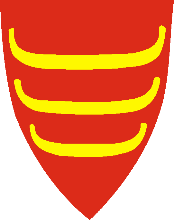 GIELDDAPLÁNA AREÁLAOASSI 2023-2035PLÁNAMEARRÁDUSATNasjonal arealplan ID: 54412013002                                                                                                           Dohkkehuvvon Deanu gielddastivrras:INNHOLD§ 1 Areálahálddašeami váldomihttomearri	4§ 2 Oktasašnjuolggadusat	42.1.3 Spiehkasteamit plánagáibádusas	62.2 Teknihkalaš, johtaluslaš ja infrastruktuvrralaš gáibádusat doaibmabijuide	72.2.1 Huksenguovllut	72.2.2 Parkeren	72.3 Huksengáibádusat	82.4 Huksenráját, huksenviidodat ja doaibmagáibádusat jna.	82.4.1 Huksenrádjá meara guvlui	82.4.2 Huksenrádji čázádaga guvlui	92.4.3 Huksenrádji geainnu guvlui	92.4.4 Ávkkástallandássi	102.4.5 Mánáid ja nuoraid beroštumit	102.4.6 Álbmotdearvvašvuohta	102.4.7 Báikkálašdálkkádat	112.4.8 Šlápma ja šlápmasuddjen	112.4.9 Riska ja raššivuohta	122.4.10 Álkkibut geavaheapmi/universálat hápmi (UU)	122.5	Estetihkka, biraskvaliteha, luondu, eanadat ja ruonasstruktuvra	122.5.1	Eanadat ja ruonasstruktuvra	122.5.2 Gaskaboddosaš ja sirddašahtti huksehusat ja rusttegat	132.6 Dálá visttiid ja eará kulturbirrasiid suodjaleapmi	132.6.1 Kulturmuittut	132.6.2 Suodjaluvvon dahje gáhttenárvosaš visttit	132.6.3 Eará kulturmuittuid birra	132.7 Gáibádus ođđa dahje muddenplánaid rievdadeapmái	14§ 3 Guovllut gos ásodagat ja rusttegat leat (BA)	153.1 Huksehusat ja rusttegat (BA)	153.2 Viessohuksenguovllut (B)	163.2.1 Muddenplána gáibádusat	163.2.2 Ii gáibiduvvo plána	16Njuolggadusat: Ásodatbáikkiin/opmodagain mat leat vuollel 1500 m2 (1,5 daa) sáhttá leat eanemusat 50% ássanviidodat. Tomtain badjel 1,5 daa lea eanemus ássanviidodat 750 m2.	173.2.3 Ealáhusdoaibma viessopmodagain	173.3 Friddjaáiggevisti (BFR)	183.3.1 Astoáiggevisttiid oppalaš mearrádusat BFR-guovlluin	183.3.2 Plangáibádusat	183.3.3 Ii plangáibádus	183.4 Almmolaš dahje priváhta bálvalusdoaimmat (BOP)	203.5 Friddjaáigge- ja turistaulbmilat (BFT)	203.6 Ávnnasroggamat (BRU)	203.7 Ealáhusvisti (BN)	213.8	Falástallanrusttet (BIA)	223.9 Orostallan olgoareála (BUT)	223.9.1 Orostallan olgoareála	223.9.2 Gáibádusat stoahkansajiide	22§ 4 Johtalusrusttegat ja teknihkalaš siskkáldas struktuvra	234.1 Geaidnu (SV)	234.1.1 Vázzin/sihkkelastingeaidnu	244.2 Girdinšilju (SL)	244.3 Parkeren (SPA)	244.4 Trasé teknihkalaš infrastruktuvrra várás	24§ 5 Ruoná struktuvra	265.1 Spiehkasteamit plánagáibádusas	265.2 Luondduguovlu (GN)	265.3 Tuvraguovlu (GTD)	26§ 6 Eanandoallo-, luonddu- ja olgunastindoaimmat ja boazodoallu (LNFR)	276.1 Eanandoallo-, luonddu- ja olgunastindoaimmat ja boazodoallu (LNFR)	276.1.1 Eanandoallu pluss	276.1.2 Eanandoalloguovllut (L)	276.1.3 Dálá ássanguovllut Eanadoalloguovlluin (L)	276.1.4 Astoáiggeviesut LNFR-guovlluin.	276.2 LNFR-areála bieđggos viesso-, astoáigge- dahje ealáhusvisttiide jna. (LS)	286.2.1 Oktasašnjuolggadusat	286.2.2 Ii plánagáibádus	296.2.3 Areálat bieđggus ásodagaide (LSB)	306.2.4 Areálat lávdaduvvon astoáiggevisttiide (LSF)	306.2.5 Gilisearveviesut (LSF-B)	30§ 7 Meara ja čázádaga ja gáddeavádaga geavaheapmi ja suodjaleapmi	317.1 Meara ja čázádaga ja gáddeavádaga geavaheapmi ja suodjaleapmi (V)	317.1.1 Čázádaga ja gáddeavádaga geavaheapmi ja suodjaleapmi	317.1.2 100-mehteravádat mearragáttis	327.2 Lođástagat (VF)	327.3 Guolásteapmi (VFI)	327.4 Akvakultuvra (VA)	337.5 Lotnolasealáhusat mearas ja čázádagain, gáddeavádagain dahje daid haga (NFFF)	337.6 Olgoáibmoguovlu mearas ja jogain (VFR)	337.6.1 Olggustallanguovlu čázádagain oktan gáddeavádagain	33§ 8 Deastaavádat	338.1 Sihkarvuođa-, šlápma- ja várraavádat	338.1.1 Doaibmaguovlu juhkančáhci (H110)	338.1.2 Sihkkarvuođavádat girdišiljus (H130)	338.1.3 Šlápmaguovllut (H210-290)	348.1.4 Várraavádat (H310-390)	348.2 Erenoamáš beroštumit eanandollui, boazodollui, minerálaresurssaide, meahcásteapmái, ruonasstruktuvrii, eanadahkii dahje luonddu- ja kulturbirrasa seailluheapmái	358.2.1 Deastaavádat eanandoalu ektui (H510)	358.2.2 Deastaavádat boazodollui (H520)	358.2.3 Deastaavádat kulturbirrasii (H570)	358.2.4 Deastaavádat luonddubirrasii (H560)	358.3 Várrejuvvonavádagat (H720-740)	368.3.1 Várret luonddugáhttenlága mielde (H720)	368.3.2 Várret kulturmuitolága vuođul (H730)	368.4 Guovlu gos gustovaš muddenplána galgá gustot rievdatkeahttá (H910)	36§ 9 Juridihkalaš váikkuhus	37PLÁNAMEARRÁDUSAT§ 1 Areálahálddašeami váldomihttomearriDeanu gieldda areálahálddašeami váldoulbmil lea sihkkarastit guhkes áiggi, ceavzilis areálahálddašeami mii gokčá dálá areáladárbbuid, almmá unnidit vejolašvuođa gokčat boahttevaš buolvvaid areáladárbbuid.Areálahálddašeami njuolggadusat:Sihkkarastit sámi kultuvrra, ealáhusaid ja servodateallima luondduvuđđosa.Láhčit dilálašvuođaid árvoháhkamii ja ealáhusovddideapmái.Sihkkarastit ja áimmahuššat Deanučázádaga luonddubirrasiid ja -kvalitehtaid ja eahpestáđis luondduguovlluid, sin iešárvvu vuođul, ja álbmoga loaktima ja čálggu vuođđun. Sihkkarastit álbmoga beassama Detnui dahje eará árbevirolaš ja dehálaš luonddu- ja meahcceguovlluideSihkkarastit ahte gieldda biologalaš máŋggabealatvuohta bisuhuvvo. Guovllut main leat erenoamáš árvvolaš luondduhámit ja/dahje gos lea ráfehisvuohta galget suodjaluvvot. Garvit lihkahallamiid dakkár guovlluin gos eai báljo leat lossa teknihkalaš lihkahallamat.Sihkkarastit ja gáhttet johkaluovtta kultureanadaga. Áimmahuššat ássanminstara kultuvrralaš iešvuođaid, nu ahte olbmot besset ássat doppe gos sin ruohttasat leat.Sihkkarastit ja gáhttet kulturmuittuid ja kulturbirrasiid.Láhčit dilálašvuođaid dasa, ahte huksejuvvon birrasat, buorit ássanbirrasat ja buorit bajásšaddan- ja eallindilit hábmejuvvojit buot gieldda osiin. Oainnusmahttit mánáid ja nuoraid beroštumiid areála- ja plánaáššiin.Sihkkarastit ovdánanvejolašvuođaid sihke guovddášguovlluide ja guovlluide.Eastadit heaggamassima vára, dearvvašvuođa, birrasa ja dehálaš siskkáldas struktuvrra vahágiid ja váldit vuhtii vejolaš dálkkádatrievdamiid váikkuhusaid buot plána- ja huksenáššiin.Ovddidit álbmoga dearvvašvuođa ja eastadit sosiála dearvvašvuođaerohusaid, ja veahkehit eastadit rihkolašvuođa.§ 2 Oktasašnjuolggadusat2.1 Plánagáibádusat2.1.1 Plánat mat galget gustotGielddaoasseplánat, mudden- ja ássanvisteplánat mat ain galget gustot bohtet ovdan §§ 8.5 ja 9.2.1.2 Plánagáibádusat Doaibmabijuid mat leat namuhuvvon plána- ja huksenlága §:s 1-6 sáhttá dušše álggahit dohkkehuvvon muddenplána ja gielddaplána vuođul. Geahča maiddái spiehkastatmearrádusaid čuoggás 2.1.33Guovllut gos gáibiduvvo muddenplána bohtet ovdan čuovvovaš kapihttaliin: Huksehusat ja rusttegat: 3.1 A.Ásodatgálvu: 3.2.1Astoáiggeviessu: 3.3.2Almmolaš dahje priváhta bálvalusat: 3.4 aAstoáigge- ja turistaulbmilat: 3.5Vuođđoávdnasiidroggan: 3.6.a)Ealáhusvisttit: 3.7 a) Valáštallanrusttegat: 3.8 Geainnut: 4.1. a) Vázzin-/sihkkelluodda: 4.1.1Gč. pbl. § 11-9 nr. 1.Guovllut main leat plánagáibádusat:Huksehusat ja rusttegat:BA-01 Levajok fjellstue/Levajok VillmarkstueBA-04 Máskejohka (G/Bnr. 15/30 og 15/36)BA-05 Rihtánjárga, Ráttovuotna (G/Bnr. 19/24)Viessohuksen: B03B04B05B06B07B09B10B11B12B13B14B15B16B17B18B19B20B21B22B23B24B25B26B27Friddjaáiggevisti:BFR-05 Boares RoavvegieddiBFR-08 Sirma, OallanjárgaBFR-12 Gándajohka, SkiippagurraBFR-14 Govdagálskaidi hyttefelt, LuftjokdalenBFR-17 Nordre-NordnesBFR-24 Leirbakken, RustefjelbmaBFR-25 Tagårdshaugen, TanagårdBFR-26 GullholmenBFR-28 Suolojávri, HolmvannAlmmolaš dahje priváhta bálvalusdoaimmat: BOP-01 Sámi kulturhistorjjálaš guovddáš – Levvajohka/LevajokBOP-02 Goahtesajit LeavvajohguolbanisVuođđoávdnasiidroggan:BRU-01 SieiddáguolbanatBRU-02 LišmmajohkaBRU-03 SieiddájohkaBRU-04 Rødberget, viidáset ovddideapmiEaláhushuksen:BN-02 SirbmáBN-08 MáskejohguolbbaBN-09 GeresjohkaN1 HoteallaeanaBN-10 Stuorragieddi máddiFaláštallanrusttegat:Jus doaibmabidju mielddisbuktá stuorra šláma, de sáhttá gáibiduvvot muddenplána. Dasa gullet sihke ođđa doaibmabijut ja dálá rusttegiid viidáseappot ovddideapmi. Šliivvideaddji doaimmain galgá maiddái leat šlávvafágalaš čilgehus.Geainnut:Rievdadettiin geainnu mii lea viidát go dálá geaidnoareála, galgá ráhkaduvvot muddenplána, earret jus doaibmabidju ii gáibit muddenplána; geahča 4.1, bustávva b).Vázzin-/sihkkelluodda:SV-07 Fanasgieddi/BåtengČuovvovaš dilálašvuođat galget čielggaduvvot, čuvgejuvvot ja vuhtiiváldojuvvot muddemiin:Oktavuohta kulturmuittuideGč. pbl. § 11-9 nr.8.2.1.3 Spiehkasteamit plánagáibádusasDoaibmabijut main ii leat nu stuorra mearkkašupmi birrasii ja servodahkii, mas muddenplána gáibádus orru čielgasit eahpegovttolaš. Čáhce-, duolva- ja gáiddusliggensystemat ja eará teknihkalaš infrastruktuvra eatnamis. Dáláš ásodat-, astoáigge- ja ealáhusvisttiid ovddideapmi LNFR-guovlluinSmávit doaibmabijut mat buoridit johtolatsihkkarvuođa.Gč. pbl. § 11-10 nr. 1.Oppalaš plánagáibádusain sáhttá spiehkastit uhcit huksen- ja ráhkadusdoaibmabijuid dáfus jus dat devdet buot čuovvovaš eavttuid: Plánagáibádus: ii leat guovlluin mat leat namuhuvvon mearrádusas čuoggás 2.1.2 dahje leat biddjojuvvon iešguđet váldoareálaulbmiliid vuollái.Ulbmil: suohkanplána areálaulbmila mielde ja doaibmabidju fuolaha eará áššáigullevaš mearrádusaid áigeguovdilis ulbmilis. Vrd. pbl. § 11-10 nr. 1. Viidodat: ii leat stuorát go: Ásodatbáikkit mearriduvvon § 3.2.2Astoáiggeviessu: § 3.3.3Almmolaš dahje priváhta bálvalusat: § 3.4 b)Astoáigge- ja turismaulbmiliidda: §§ 3.5.Giliservviid ja eanandoalu mássaviežžamat: § 3.6 c).Olggustallandoaimmat: §§ 2.1.3, 5.1-5.3, 6.2.8 og 7.6.Ásodatbáikkit ELAB-guovllus: § 6.2.2 og 3.2ELAB- bieđggus ássanguovlu: §§ 6.2.2, 6.2.3 og 6.2.4Gilisearvevisti: § 6.2.5Eará huksenguovllut: Ođđa BRA ii galgga leat badjel 500 m2 Vrd. pbl. § 11-10 nr. 1.Olgoareála: Go ásodagat huksejuvvojit, de galgá várrejuvvot doarvái olgoareála mii vástida unnimusat 50% geavahanareálas (BRA) ássandoaimmaide.Gč. pbl. § 11-10 nr. 1.Fievrridanfierpmádat: Dálá váldogeainnuid ja gielddageainnuid vuojáhallansirdimat galget geavahuvvot nu guhká go lea ulbmillaš. Ođđa ásodagaide galget ráhkaduvvot bussevuordinsadjeguovllut eanemusat 300 mehtera vuolgimis riikageainnu/fylkkageainnu rádjái, jus busse johtolatsihkkarat eai leat lagabus go 300 mehtera vuolgimis eret.Gč. pbl. § 11-10 nr. 1.f) 	Dat ii guoskka ráfáidahttojuvvon kulturmuittuide, gilvojuvvon eatnamiidda dahje gilvojuvvon eatnamiidda mas lea gaskageardán dahje alla šattolašvuohta, gč. §§ 2.7 ja 6 ja muđui ii leat vuostálaga eará lágaiguin. Gč. pbl. § 11-10 nr. 1.Spiehkastatmearrádusat eai gusto daidda guovlluide gos dán plánas leat biddjojuvvon sierra plánagáibádusat. Geahča plánagáibádusaid gullevaš areálaulbmiliid vuolde. Gč. pbl §§ 11-9 nr. 1 ja 11-10 nr. 1.Njuolggadusat:A. Ovdamearkkat doaibmabijuide maidda plánagáibádus ii guoskka danne go dat eai mearkkaš nu ollu birrasii ja servodahkii: Unnit viiddideamit dálá visttiin ja rusttegiin Čáhce- ja duolvačáziid bohccitUnnit kloáhkkarusttegat mat leat čadnojuvvon opmodahkii Cegget uhcit sekundára huksehusaid juo huksejuvvon guovlluin opmodagain Rájáid muddemat Čáhket 1 ovttaorrudanviesu ja ásahit 1 opmodaga ovttaorrudanviesu várás mas viessosaji sturrodat lea unnimusat 2 000 m2 (2 daa.) ulbmiliid siskkobealde ELAB-bieđggoshuksen, man oktavuođas opmodat ii siskkil geainnu mii ii leat muddejuvvon, ii ge leat stuorit go gaskamearálaš 1:3 leahkime luoddaoktavuohta Eará unnit doaibmabijut2.2 Teknihkalaš, johtalus ja infrastruktuvrralaš gáibádusat doaibmabijuide2.2.1 Huksenguovlluta) 	LBČ (liggen, biggoheapmi ja čáhci) rusttegiin galgá leat dohkálaš kvalitehta. Geaidnorusttegat čađahuvvojit Stáhta geaidnodoaimmahaga geaidnoortnegiid mielde. Go viessosadji juhkkojuvvo ja huksejuvvo, mii mielddisbuktá eambbo go 50 PE čoahkkebáikkiin, de gáibiduvvo oktasaš čáhce- ja duolvačáhcefierpmádat.b) 	Ođđa doaimmat galget geavahit dálá luoddaearuid doppe gos lea ulbmillaš. Go gáibiduvvojit ođđa luoddaearut, de galget dat huksejuvvot oktasaš luoddaerrui. c) 	Ođđa huksendoaibmabijuid oktavuođas (ásodagat, bálvalusat, ealáhusat, fitnodagat jna.) galgá kollektiivajohtolaga bálvalandárbu árvvoštallojuvvot ja areála várrejuvvot, ovdamearkka dihte bussesadjái. Ođđa ásodagaid oktavuođas galgá doaibmabidjoeaiggát fuolahit ahte gávdno busse bisánanbáiki goappaš bealde riikageainnu/fylkkageainnu. Bussevuodjin sáhttá geavahuvvot bisánanbáikin, muhto ferte leat ásahuvvon bussevuordinsadji riikka/fylkkageainnu nuppe bealde.d)	Ođđa huksenguovlluin galget muohtadilálašvuođat vuhtii váldojuvvot. Galgá hehttet muohttaga čoagganeami ja láhčit diliid muohttaga bidjamii.e) 	Galgá láhččojuvvot dasa ahte skohterluottat sáhttet oadjebasat rasttildit geainnu/vázzin- ja sihkkelluottaid, vejolaččat plánejuvvon čovdosiid bokte. Vrd. pbl. § 11-9 nr. 3. Njuolggadusat: Definišuvdna: Čoahkkebáiki: Dakkár čoahkkádus mas visttiid gaska ii leat eambbo go 50 mehtera. Stuorát visttiide, dás maiddái blohkaide, kantuvrraide, vuorkkáide, industriijahuksehussii ja valáštallanvistái, sáhttá leat guhkit go 200 mehtera ovtta vissui viessohuksehusas. Viessočoahkit main leat uhcimusat vihtta vistti, mat leat vuosttaš ja nuppi ceahki rádjái vuollelis 400 mehtera, galget leat oassin čoahkkebáikkis2.2.2 Parkeren a) Bisánansajiid lohku Tabeallas vuolábealde namuhuvvojit iešguđetlágan doaimmaid bisánangáibádusat. Go lea sáhka dakkár huksehusain ja rusttegiin main leat eahpečielga dahje rievddadeaddji ráját ulbmiliid gaskka main leat iešguđetlágan parkerengáibádusat, de galgá garraseamos gáibádus biddjot vuođđun olles guvluib) 	HC-sajit galget leat unnimusat 5% dain p-sajiin mat gáibiduvvojit. Vrd. pbl. § 11-9 nr. 3. Njuolggadusat: Oktasaš geavaheapmi ja/dahje lagaš parkerensajiid geavaheapmi sáhttá leat oassin dárbbašlaš parkerensajiid háhkamis iešguđetlágán ulbmiliidda. Opmodagaide/friddjaáiggeviesuide main ii leat geaidnu, sáhttá lagamus biilabissánansaji geavahit dárbbašlaš bisánanareálan.2.3 Huksengáibádusata) 	Huksema ii sáhte čađahit ovdalgo:Busse eretvuodjinluodda ja vuolggahat goappašiid bealde geainnu ja lea dohkkehuvvon luoddaeiseválddiin, gč. 2.2.1 d.b) 	Doaibmabijut eai galgga álggahuvvot ovdalgo dárbbašlaš teknihkalaš vuođđostruktuvra lea ásahuvvon, dás maiddái: bussevuolggamat, johtolat sihkkaris  biilaluodda, sihkkelastit ja vázziolbmot, biilabisánansadji mearrádusaid mielde jna. Ortnetgáibádusat gustojit buot doaibmabijuide dan muddui go heivejit.Gč. pbl. § 11-9 nr. 4. Njuolggadusat: Eretvuodjinluodda sáhttá doaibmat bussesadjin, jus dat leat doarvái stuorrát ja gozihit johtolatsihkkarvuođa mátkkošteddjiide.2.4 Huksenráját, huksenviidodat ja doaibmagáibádusat jna.2.4.1 Huksenrádjá meara guvluia) 	Báikegoddeealáhus: Doaibmabijuide báikegoddeealáhusa oktavuođas (eanadoallu, boazodoallu, guolásteapmi ja bivdu) mat doaluid geažil gáibidit ahte galget biddjot lagabui meara go 100 mehtera, ii gusto huksenrádjá meara vuostá. b) 	Huksenguovllut: Várrejuvvon huksenguovlluin (ásodatguovllut, guovlu astoáiggehuksemii, johtalus/infrastruktuvra, astoáigge- ja turistaulbmiliidda ja ruonasstruktuvra) leat lobálaš doaimmat mat leat biddjon ulbmilrádjái. Guovlluide main lea plánagáibádus, biddjojuvvo huksenrádjá meara vuostá muddenplánas. c) 	Bieđggus viessu- ja astoáiggevisttiid várás: Bieđggus viessu- ja astoáiggevisttiide ELAB-guovllus gusto 50 mehtera huksenrádji meara guvlui. Návstu, govdabiebmanrusttegat, fanasčorgen ja eará sullasaš doaimmat sáhttet leat lobálaččat lagabus meara (vrd. § 7.1.2).d) 	Bieđggus ealáhushuksehusat: Bieđggus ealáhushuksehusat ELAB-guovlluin gustojit seamma njuolggadusat go báikegoddeealáhusain, gč. čuoggás. a).e) 	Dábálaš olgoáibmodoaimmaid láhčin: Ovttaskas/unnit doaimmat mat galget ovddidit dábálaš olgoáibmodoaimmaid leat lobálaččat 100-mehteravádagas meara gáttiin. Eaktun lea ahte dakkár doaibmabijuid čađaha gilisearvi dahje sullasaš, dahje gielda.f)	Go čađahuvvojit huksendoaibmabijut mearra gullevaš guovlluin vuollel +1,5 (NN1954) de galget čađahuvvot dárbbašlaš doaibmabijut eastadan dihtii ahte čáhci boahtá sisa. Láhttedássi orrunlanjain galget leat badjelis go+3,5 (NN1954). Galgá erenoamážit árvvoštallat riskka ja raššivuođa dakkár doaibmabijuid oktavuođas main lea vuollegeappot go badjelmeari go +3,5 (NN1954) Lobi addin sáhttá dagahit vahágiid ja vejolaš váikkuhusaid.Gč. pbl. §§ 11-9 nr. 5 ja 11-11 nr. 4.2.4.2 Huksenrádji čázádaga guvluia)	Suodjaluvvon čázádagat: 50-mehtervuogádagas Deanu ja Juovlajoga bealde ja 50 mehtera suodjaluvvon čázádagaide ii leat lohpi hukset ođđa visttiid dahje eará doaimmaid mat sáhttet leat mielde bilideame dahje bilideamen čázádagaid suodjalanárvvuid. Dát siskkilda eanadatduohtademiid ja eanadeavdimiid daid spiehkastagaiguin mat bohtet ovdan mearriduvvon areálaulbmiliin, gč. 7.1.1. ja 7.6. Ovdalgo lagat go 100 mehtera guhkkosaš doaibmabijuid čázádaga guora sáhttá suovvat, de galgá juohke ovttaskas áššis gávdnot riskaárvvoštallan, erošuvdna ja dulvevárra, gč. čuoggá 2.4.9, ja dipmaláirá.b) 	Muđui gieldda čázádagas lea huksenráddjehus čázádaga vuostá 50 mehtera. Gč. pbl. § 11-9 nr. 5. Ásodatguovllus B01 Holmfjellsletta/Suolovárguolbba lea ulbmilrádji huksenrádji Deanu vuostá.Gč. pbl. §§, 11-9 nr. 5, 11-11. 2 ja 1-8.Njuolggadusat: Čázádaga meroštallan čáhceresursalágas biddjojuvvo vuođđun dán plána čázádaga áddemii. Huksengaska mihtiduvvo horisontaplánas gaskamearálaš dulvečázis.2.4.3 Huksenrádji geainnu guvluiOainnádatguovllut galget bisuhuvvot mohkiin ja luoddaearuin.Čuovvovaš huksenráját riikageainnuid ja fylkkageainnuid guvlui gustojit, jus muddenplánas ja gáibádusas friija geainnuid birra eará ii boađe ovdan:Ásodatbáiki: Unnimusat 50 mehtera.Garáša ja eará visttit mat eai geavahuvvo ássamii: 10 mehtera.Unnimus gaska riikageidnui/fylkkageidnui galgá leat unnimusat 10 mehtera johtolatsihkkarvuođa dihtii.Gč. pbl. § 11-9 nr. 5, Geaidnolága kap. 5 § 29.Čuovvovaš huksenráját gieldda geainnu guvlui gustojit, jus eará ii boađe ovdan muddenplánas dahje plánamearrádusain mat leat ovttaskas guovllu várás:Gaska guovddášlinnjás:Ássanguovllut		7 mehteraEará huksenguovllut	10 mehteragč. pbl. § 11-9 nr. 5. Njuolggadusat:Gaska geainnu rádjái mihtiduvvo seinniid ravddas lagamus geainnu rádjái ja geaidnogaskka guovddážii. Friijaoaidningaska sáhttá mearkkašit dan ahte uhcimus gaska geainnu guovddášlinjái ferte leat stuorát go lea almmuhuvvon.2.4.4 ÁvkkástallandássiÁvkkástallanmearri galgá heivehuvvot birasviesuide ja doaibmabiju iešvuhtii, ja mearriduvvot gielddaplánas/heivehanplánas dahje go doaibmabidju loahpahuvvo. Gč. pbl. § 11-9 nr. 52.4.5 Mánáid ja nuoraid beroštumitOđđa doaibmabijut eai galgga šaddat vuostálaga mánáid ja nuoraid beroštumiiguin, dás maiddái duhkoraddanbáikkit, njuolggobálgát ja olgoáibmodoaibmaarenat. a) 	Báikkálaš stoahkan- ja orrunsajit mánáide ja nuoraide galget árvvoštallojuvvot dasto gos orrunsajit ja luottat galget leat. b) 	Areálagáibádusat: Ođđa ássanguovlluin galgá várrejuvvot unnimusat 50 m2 oktasaš dahje almmolaš olgoareála juohke 10 ássanovttadahkii, gč. čuoggá 3.9.c) 	Johtolatsihkarvuohta: Go ođđa stuorát visttiid plánet dahje daid geavaheami rievdadit, de galgá deattuhit johtolatsihkarvuođa beassama skuvlii, duhkoraddansadjái, astoáiggedoaimmaide ja sullasaččaide. Ođđa ásodagain galget leat johtolat sihkkaris bussevuolggamat goappáge bealde riikageaidnu- / fylkkageaidnofierpmádaga.Gč. pbl. § 11-9 nr. 4 ja 5.2.4.6 ÁlbmotdearvvašvuohtaOđđa doaibmabijuin ja plánain galget válljejuvvot čovdosat mat láhčet dili buori álbmotdearvvašvuhtii ja eastadit sosiála dearvvašvuođaerohusaid. Čuovvovaš mearrádusat vuhtiiváldet álbmotdearvvašvuođa:Johtolat doaimmaid gáibádus (gč. 2.2.1 c ja d).Vuorrováikkuhusgáibádus (gč. 2.3.).Mánáid ja nuoraid beroštumit (gč. 2.4.5)Báikkálašdálkkádat (gč. 2.4.7)Riedja (gč. 2.4.8)Riska ja hearkkesvuohta (gč. 2.4.9, 8.1.3 ja 8.1.4).Universála hábmen (gč. 2.4.10). Falástallanrusttegat (gč. 3.8)Olgoorostallan areála (gč. 3.9)Olgoáibmodoaibmabijut (gč. 5.1-5.3, 6.1, 6.3.9, 7.1.1, 7.6.)Gilisearveviesut (gč. 6.3.7)Juhkančáhci (gč. 8.1.1)VárrehusguovllutGč. pbl. §§ 3-1 čuokkis f) ja 11-9 nr. 2-5.Njuolggadusat: Álbmotdearvvašvuođa ovddideami oktavuođas berre doaibmabijuid lokaliseremis deattuhit čuovvovaš beliidJus doaibmabidju diktá: Ruonasguovlluide/friddjaguovlluide beassat dahje láhččojuvvon ruonasguovlluide.Beassan Deatnogáddái.Beassan almmolaš skohterluoddafierpmádahkii.Ođđa ja/dahje eanet geavahanvejolašvuođat ja/dahje vejolašvuođat oktasaščovdosiidda.Dahkágo evttohus: Mielddisbuktit seamma dahje buoret vejolašvuođaid mánáid stoahkamii ja ovdáneapmái, girjás vásáhusaid ja vásáhusaid lagašbirrasis?Nannet gullevašvuođa guvlui?Dahkat guovllu eambbo geasuheaddjin ássamii?Láhčit dilálašvuođaid olgoareálaide mat leat álkit olámuttos ja geasuheaddji, ja mat hástalit olbmuid lášmmohallat?Váikkuhit sosiála deaivvadanbáikkiide buolvvaid rastá?Nannet dálá ássama gilis/guovllus?Addit duohta vejolašvuođaid galledit sosiála čoahkkananbáikkiid vácci dahje geavahit almmolaš fievrruid?Addit dearvvašvuođabálvalusaide vejolašvuođa vácci dahje geavahit almmolaš sáhtuid?Addit eanet máŋggabealat ealáhuseallima dahje eanet bargosajiid?Atnit báikki/areála nu bures go vejolaš?Vuosttildit sosiála dearvvašvuođaerohusaid?Galgá deattuhuvvot sáhttá go guovlu šaddat unnit geasuheaddjin ođđa ja dálá ássamii ovdamearkka dihtii šláma, hája ja nuoskkideami geažil, ja vel luondduguovlluide beassama geažil, mánáid vejolašvuođaid stoahkat ja loaktit dahje astoáigeviesuid ásaheami geažil dakkár guovlluin gos ásset fásta olbmot. Berre árvvoštallat sáhttet go doaibmabijut lasihit sosiála dearvvašvuođaerohusaid. Dat sisttisdoallá árvvoštallamiid das ahte addet go doaibmabijut heajut vejolašvuođa fidnet almmolaš ja priváhta bálvalusfálaldagaid, gávppašeami, fievrrideami, luonddu/mátkeguovlluid, dás maiddái Deanu ja meahci ja deaivvadanbáikkiid go eará guovlluin/gielddas leat..Álbmotdearvvašvuođa vuhtiiváldin sáhttá leat biehttalanákka dáid mearrádusaid vuođul go doaibmabijuid ohcá (geahča álbmotdearvvašvuođalága § 4). Ovdalgo mearrádus dahkkojuvvo, de sáhttá gielda gáibidit dearvvašvuođa váikkuhusčielggadusa jus dakkár čielggadeapmi lea govttolaš vuođas daid dearvvašvuođa beliid ektui maid vuođul dilálašvuohta galggašii čielggaduvvot (geahča álbmotdearvvašvuođalága § 11).2.4.7 BáikkálašdálkkádatOđđa doaimmaid ja plánaid oktavuođas galgá láhčit nu buori báikkálaš dili go vejolaš, go lea sáhka biegga- ja muohtaguoldduid birra, ja beaivvášdilálašvuođaid birra. Gč. pbl. § 11-9 nr. 5.2.4.8 Šlápma ja šlápmasuddjenGo ásahuvvojit doaimmat main lea šlápma, dahje go ásahuvvojit šlápmaherkkešdoaimmat mat rukses ja fiskes guovllus, de galgá álohii ráhkaduvvot šlápmafágalaš guorahallan mii duođašta ahte olgu- ja siste šláma gáibádusat ollašuvvet.a) 	Muddenplána árvaluvvon huksemiin fiskes dahje rukses avádahkii ferte duođaštit šlápmafágalaš čielggadusa bokte ahte šlápmanjuolggadusat leat dohkálaččat. Dárbbašlaš jienageahpedeaddji doaibmabijut galget leat čállojuvvon kártii ja mearrádusaid guhkkodat/allodat galgá čilgejuvvot. Buot šearpmat galget árvvoštallojuvvot estehtalaččat. Galget váldojuvvot mielde muddenmearrádusat mas lea konkrehta rieja sturrodat ja huksema ja váidudeaddji doaibmabijuid ortnet.b) 	Dain guovlluin main eai gáibiduvvo muddemat, sáhttá šlápma hearkkis huksemiidda, oažžut lobi fiskes avádagas čuovvovaš eavttuid vuođul: Buot ássanovttadagain galgá leat priváhta olgoareála ja dohkálaš vejolašvuohta oktasaš olgoareálii, man kvalitehta dávista areálii ja kvalitehtagáibádusaide. Priváhta ja oktasaš olgoareálaid riedja ii galgga leat eambbo go ávžžuhuvvon riedja (Lden = 55 dB geaidnojohtolagas). Viesuid main lea eanemus ráddjejuvvon šillju, gos šaddá eanet riedja go ávžžuhuvvon, ferte ráhkadit jietnaseainni nu ahte šaddá jaskes ravda. Unnimusat bealli oađđenlanjain juohke ásodagas galget leat láset jaskes beallái, ja riedja galgá leat eanemus lági mielde seamma sturrosaš go ávžžuhuvvon dássi. Rukses jietnaguovllus ii leat lohpi hukset ođđa viesuid dahje ođđa astoáigeviesuid.Dárbu ain eambbo čavget ja bienastahtit rieja gáibádusaid, ja vel váidudeaddji doaibmabijuid, galgá árvvoštallojuvvot muddenplánas dahje huksenáššis. Gč. pbl. § 11-9 nr. 5.Njuolggadus: Ođđa, šlápma doaimmat dán oktavuođas áddejuvvojit doaimmat mat šlápmagáldu oktavuođas rasttildit Njuolggadusa T-1442 šlápmarájiid.2.4.9 Riska ja raššivuohtaNuoskkideapmi: Jus lea dárbu roggat dakkár guovlluin gos sáhttá leat nuoskkideapmi, de galgá doaibmabidju ráhkadit doaibmaplána mii galgá sihkkarastit ahte dearvvašvuohta ja biras gozihuvvo, gč. nuoskkidanláhkaásahusa 2. kapihttalis nuoskkiduvvon eatnamiid čorgen huksen- ja rogganbargguid birra. Dát guoská ee. guovllut gos lea boaldámuš, boares ruskabáikkit ja guovllut gos leat eatnamii roggojuvvon boaldámuštáŋkkat. Dulvi ja erošuvdna: Jus doaibmabidju galgá biddjojuvvot lagabui čázádagaid go 100 mehtera, dahje jus lea earaládje ágga jáhkkit ahte lea erošuvdna, uđđasat, dulvi jna., de galgá duođaštuvvot dohkálaš sihkarvuohta. Gč. maiddái § 2.4 mearrádusat huksenvahágiid birra. Go ođđa huksen- ja ráhkadusdoaibmabijut plánejuvvojit ja duohtandahkkojuvvojit, de galgá "200-jagi dulvi" adnojuvvot vuođđun dimenšuvnnaide. Galgá álo bidjat sihkkarvuođarámman mii lea + 30 cm praktihkalaš geavaheamis.Gč. pbl. § 11-9 nr. 5.Dipmaláirá: us biddjojit doaibmabijut guovlluide mat leat mariidna mearrádusaid vuolábealde, de galgá árvvoštallojuvvot galgá go čađahit vuođđoguorahallamiid. Jus lea dárbu čađahit vuođđoguorahallamiid dipmaláirrá várás, de galgá raporta dahkkojuvvot almmolaš geavaheapmái NADAG bokte (Vuođđoguorahallamiid nationála diehtovuođđu)Bajildusčáhci: Gielda sáhttá gáibidit rusttegiid bajildusčáhcegieđahallamii. Muddenplánaid ráhkadeami oktavuođas galgá ráhkaduvvot VA-rámmaplána bajildusčáhcegieđahallamii. Muddenplánat galget identifiseret ja sihkkarastit dárbbašlaš areálaid badječáhcegieđahallamii. Njuolggadusat:Vásihusvuđot ja báikkálaš máhttu galgá deattuhuvvot go galgá hukset lagabui čázádagaid go 100 mehtera. Dás lea sáhka vásáhusain/historjjás dulvejoga/ dulveguovllu ektui. Go árvvoštallá erošuvdnavára, de galgá erenoamážit deattuhit lea go guovllus gáddešattut. Dain guovlluin main ii leat gáddešaddu ja guovlluin mat sáhttet leat hearkkit erošuvnnaide, berre árvvoštallat guhkit huksen gaskka čázádagaide go unnimus huksenráját mat leat mearriduvvon čuoggás 2.4.2.2.4.10 Álkibut geavaheapmi/universálat hápmi (UU)Almmolaš visttit galget leat universálat hábmejuvvon. Almmolaš stoahkansajit ja olgoarenat galget leat universálalaččat hábmejuvvon doppe gos lea vejolaš dan dahkat. Gč. pbl. § 11-9 nr. 5.Njuolggadusat: TEK-gáibádusat biddjojuvvojit vuođđun. Eará gáibádusat árvvoštallojuvvojit lagabui juohke prošeavttas/doaibmabijus dahje muddenplánas. Plánaguovllus berrejit leat muhtun fálaldagat mat leat universálalaččat hábmejuvvon, sihke mánáide ja rávisolbmuide, dás maiddái muhtun fálaldagat, dahje oasit stoahkansajiin/mátkeláhttuin. Estetihkka, biraskvalitehta, luondu, eanadat ja ruonasstruktuvraEanadat ja ruonasstruktuvraDoaibmabijut galget leat eanadaga vuollásaččat dainna lágiin ahte dat eai rihko horisontaliinnaid (ovdaprofiillaid, ravddaid jna.) dahje šatta gilvui/gilvvohallat eará merkejuvvon eanadagaiguin. Vistti guhkkodat galgá leat buohtalagaid guhkkodagaiguin - nu guhkás go dat veahkeha heivehit doaimma buorebut eatnamii (unnidit vuođu allodaga ja nu ain)Huksendoaibmabijuid bokte galgá gáhttet nu ollu go vejolaš dálá šattuid ja eananhámiid. Báikkálaš šaddogeardi galgá leat eanemus lági mielde álgovuolggalaš hámis maŋŋá go huksema.Gč. pbl. § 11-9 nr. 6.Njuolggadusat Vai gáhttet nu ollu go vejolaš dálá šaddogearddi ja eanahámi, de ii galgga čuohppat/deavdi.2.5.2 Gaskaboddosaš ja sirddašahti huksehusat ja rusttegatGaskaboddosaš ja sirddeahahtti visttiid, huksehusaid ja rusttegiid sáhttá bidjat meahccái gitta 3 mánu rádjai ohcama haga. Viidodat/hivvodat ii galgga leat eambbo go 12 m2 ja 3 mehtera allodat. Ferte váldit doarvái estehtalaš beliid vuhtii. Doaibmabidju (viesut, huksehusat ja rusttegat) galget leat gaikojuvvon ollásit ja guovlu galgá čorgejuvvon go doaibmalohpi nohká. Gaska vázzinbálgáide, čáhcái, merrii, jogaide ja čázádagaide galgá leat unnimusat 50 mehtera ja huksehus galgá bievlavuodjináigodagas leat dakka lahka mohtorjohtolaga. Áigodagas 05.05. rájes gitta 30.06. rádjai, ja 01.10 rájes gitta 31.10 rádjai ii leat lohpi cegget gaskaboddosaš rusttegiid meahccái maid sáhttá sirdit. Gaska ii gáibiduvvo dálvit. Ii addojuvvo sierralohpi áige guhkkodahkii ja hivvodahkii.Gč. pbl. § 11-9 nr. 6.Njuolggadusat: Ovdamearkkat huksehusaide maid sáhttá ohcama haga oažžut sajuštuvvot gitta 3 mánu rádjai leat: "gumpi", olgohivsset, lávvu, tealtáleaira, huksemat maid sáhttá čuoldit eret dakkár osiin go "spihkárlávvu" ja sullasaččat. Gaskaboddosaš ja johtti visttiid, huksehusaid ja rusttegiid bidjan guhkit áigái go 3 mánu lea ohcanvuđot doaibmabidju. Jus dat eai jávkaduvvo eret maŋŋá 3 mánu, de jávkaduvvo dat eret eaiggáda rehkegis. Telten ja leairastállan olgoáibmolága mielde ii guoskka dáid mearrádusaide. 2.6 Dálá visttiid ja eará kulturbirrasiid suodjaleapmi2.6.1 KulturmuittutJuohke doaibmabidju mii guoská kulturmuitui dahje dan birrasii, galgá hábmejuvvot ja čađahuvvot nu ahte das leat buorit visuálalaš kvalitehtat sihke iešalddis ja doaibmabiju doaimma ektui ja dan huksejuvvon ja lunddolaš birrasa ektui ja báikki ektui. Jus guoskevaš doaibmabidju guoskkaha gáhttenárvosaš dahje ráfáidahttojuvvon kulturmuittuid dahje kulturbirrasa, de galgá regionála kulturmuitohálddašeapmi buktit cealkámuša. Automáhtalaččat ráfáidahttojuvvon kulturmuittuid dáfus sáhttá kulturmuitohálddašeapmi mearridit váikkuhivččii go doaibmabidju automáhtalaččat ráfáidahttojuvvon kulturmuittuide, ovdamearkka dihtii leat eahpegovttolaččat heahpaneaddji, gč. kulturmuitolága § 3. Gč. pbl. § 11-9 nr. 6.2.6.2 Suodjaluvvon dahje gáhttenárvosaš visttitVisttit maid gielda oaivvilda suodjalanárvosažžan galget suodjaluvvot ja daid ii galgga sáhttit gaikut, earret jus dat leat oalát billašuvvan. Visttiid várás main alddiineaset, dahje mat leat oassin birrasis, lea historjjálaš, arkitektonalaš dahje eará kultuvrralaš árvu, sáhttá gielda gáibidit ahte dát árvvut váldojit vuhtii go fasáda rievdaduvvo dahje ođasmahttojuvvo. Gáhtten dihtii viesu hámi ja/dahje áimmahuššat viesu hámi, de sáhttá gielda gáibidit ahte viesu rohpii, olggoš, láset, uvssot, ávnnasneavvu ja ivnnit bisuhuvvojit dahje máhcahuvvojit. Jus lea dárbu, de ferte ráhkadit plána mii vuhtiiváldá dáid beroštumiid. Visttiid sáhttá cegget ja ođasmahttit jus dat eai fuotnuda vistti suodjalanárvvu. Vejolaš viiddideamit fertejit dahkkojuvvot dálá vistti vuollásažžan sajusteami, hámi, sturrodaga ja ávdnasiid- ja ivnnegeavaheami ektui. Ovdalgo boarráset visttiid nuppástuhttima dahje gaikuma birra (SEFRAK registrerejuvvon) mearriduvvo, de galgá bivdit cealkámuša kulturmuitoeiseválddiin, Romssa ja Finnmárkku fylkkagielddaid ja Sámedikki bokte.Gč. pbl. § 11-9 nr. 6.2.6.3 Eará kulturmuittuid birraFásta kulturmuittut nugo boares geainnut, geađgegárddit, rádjeáiddit, stáffut, geađgekáijat jna. eai galgga biddjot eret dahje jávkaduvvot, muhto seailluhuvvot historjámuitaleaddji áššin boahtteáigái. Gč. pbl. § 11-9 nr. 6.Kulturmuitolága njuolggadusat: Jus areála ii leat ovdal iskkaduvvon ja čielggaduvvon kulturmuittuid ektui*, de galgá leat kulturmuitoeiseválddiid mieđáhus ovdal go doaibmabijuid sáhttá bidjat johtui, gč. Láhka kulturmuittuid birra §§ 3, 8 ja 9. Jus barggu oktavuođas meahcis gávdnojit dávvirat dahje eará bázahusat mat čájehit boarráset doaimmaid guovllus, de galgá bargu bissehuvvot ja diehtu sáddejuvvot kulturmuitoeiseválddiide, maid Romssa ja Finnmárkku fylkkagielda ja Sámediggi ovddastit kulturmuitolága § 8 vuođulÁigeguovdilis eiseválddit leat - Romssa ja Finnmárkku fylkkagielda (norgalaš kulturmuittut) - Sámediggi (sámi kulturmuittut) - Romssa musea (kulturmuittut čázi vuolde) *Dát sáhttá guoskat buot guovlluide gos ii leat regulerenplána. 2.7 Gáibádus ođđa dahje muddenplánaid rievdadeapmáiOđđa muddenplánaid oktavuođas dahje dálá muddenplánaid rievdademiid oktavuođas galget kapihttala 2 oktasašnjuolggadusat fuolahuvvot nu guhkás go dat leat relevánttat doibmii. Lassin leat gáibádusat ovttaskas areálaulbmiliid vuolde ja mearrádusat mat čatnasit deastaavádagaide 8. kapihttalisGč. pbl. § 11-9 nr. 8.§ 3 Guovllut gos ásodagat ja rusttegat leat (BA)Lassin dáidda mearrádusaide bohtet oppalaš mearrádusat 2. kapihttalis ja 8. kapihttala deastaavádat. 3.1 Huksehusat ja rusttegat (BA)A) PlánagáibádusatČuovvovaš guovlluide mat leat várrejuvvon ássamii ja rusttegiidda (Ba) galgá ráhkaduvvot muddenplána ovdal go ođđa doaibmabijuide sáhttá addit lobi:BA-01 Levajok fjellstue/Levajok VillmarkstueBA-04 Masjok (G/B 15/30 og 15/36)BA-05 Reppenes, Smalfjord (G/B 19/24)Gč. pbl. § 11-9 nr. 1.B) Ii plánagáibádusČuovvovaš ásahuvvon guovlluin mat leat várrejuvvon ássamii ja rusttegiidda, lea lohpi doaibmabijuide dárkilis muddema gáibádusa haga:BA-02 HillágurraBA-03 PolmakmoenPlánagáibádusas spiehkasteapmi eaktuda ahte viidodat ja huksenhivvodat ii leat badjel čuovvovaš rádjeárvvuid: Golbma ođđa ássanovttadaga dahje 500 m2 ođđa BRA ásodahkan Astoáiggevisti: Ii eanet go 300 m2 BRA.Garáša: Badjerádji 50 m2 ja badjerádji 4,5 mehtera.Eará visttit: Ođđa BRA: ii galgga leat badjel 500 m2Oktiibuot ii galgga badjel 35% guovllus.Viessu galgá leat eanemusat 2 gearddi, eanemusat 9 mehtera vuloščoahkki ja eanemusat 6 mehtera guhkkosaš doaimmahagas. Doaibmabijut eai galgga guoskat ráfáidahttojuvvon kulturmuittuide dahje gilvojuvvon/gilvojuvvon eatnamiidda, geahča. §§ 2.6 ja 6.3.1 dahje leat vuostálagaid eará lágaiguin.Oktavuohta fievrrádusfierpmádahkii kap.2.1.3 e) ja gáibádus olgoareálaide ferte fuolahuvvot.Gč. pbl. §§ 11-9 nr. 5 ja 11-10 nr. 1.Doaibmabijut galget heivehuvvot dálá vistebirrasii. Dás galgá deattuhit hápmegiela (láhtti hápmi, láhtti čiegas, láhttiid láhtten, bienalašvuohta jna.), ávnnasválljemiid (láhttiid láhtti, láhttiid ávdnasat jna.).), hivvodat (proporšuvnnat, dimenšuvnnat, vuođđooassi, dásselohku, hárji/nurkeallodat jna.), báikádeami ja boahtima parkeremiin.Gč. phl., § 11-10 nr. 1 ja 2.§ 2 oktasašmearrádusat gustojit lassin.Gč. phl.§ 11-10 nr. 1.3.2 Viessohuksenguovllut (B)Lassin dáidda mearrádusaide bohtet oppalaš mearrádusat 2. kapihttalis ja 8. kapihttala deastaavádat. 3.2.1 Muddenplána gáibádusatČuovvovaš guovlluide mat leat várrejuvvon ássanvisttiide, ferte ráhkaduvvot dárkilis muddenplána, ovdalgo doaibmabijuid sáhttá suovvat plána- ja huksenlága vuođul:B03-07B09-27Gč. pbl. § 11-9 nr. 1.Detáljamuddemiin mas lea ulbmil ássanvisttiiguin, galget várrejuvvot doarvái areálat olgoorruma ja duhkoraddansajiid várás, gč. 3.9. Ásodatfálaldagaid variašuvnnat galget sihkkarastojuvvot, dás maiddái sturrodat ja juogustus gaskal smávvavisttiid ja čoahkis ásodagaid. Sturrodat ja juohku smávvavisttiid ja čoahkkebáikkiid gaskkas. Gč. pbl. § 11-9 nr. 8.3.2.2 Ii gáibiduvvo plánaČuovvovaš guovlluin mat leat várrejuvvon viessohuksemii, sáhttet doaibmabijut čađahuvvot plána- ja huksenlága kap. 20 (huksendoaibmabidju) lea lobálaš almmá eanet plána haga:B01 HolmfjellslettaB02 Melskogen, Austertana G/B 27/1B08 ÁvnnotgurraGč. pbl. § 11-10 nr. 1.Dálá ásodagaide ja ođđa ásodagaide dakkár guovlluin mat leat várrejuvvon ásodathuksemii almmá regulerengáibádusa haga sáhttá addojuvvot lohpi:Ásodagat main leat eanemusat golbma ássanovttadaga 1 dahje 2 gearddis. Eanemus hárji lea 9 mehtera ja eanemus hárjeallodat 6 mehtera. Badjerádji ásodagas lea 300 m2.Garáša: Badjerádji 100 m2 ja eanemusat 5 mehtera.Eará friddja visttit mat eai leat oaivvilduvvon ássamii: Ii sáhte oažžut eambbo go 50 m2 ja eanemusat 4,5 mehtera hárjeallodat.Ásodaga/ássandálu sáhttá hukset eanemusat 50% huksejuvvon areála muhto ráddjejuvvon bajásguvlui 750 m2 huksejuvvon areála.Gáibádusat olgoareálaide ja stoahkansajiide čuoggás 3.9 galget ollašuhttojuvvot viđa jagi sisa maŋŋá vuosttaš gárvvistuvvon ásodaga/ássanbáikki.Doaibmabidju ii galgga rihkkut ásahuvvon huksenlinnjá ja oktiiheivehit ránnjávisttiiguin.Doaibmabijut eai galgga guoskat ráfáidahttojuvvon kulturmuittuide dahje gilvojuvvon/šaddaduvvon eatnamiidda, gč. §§ 2.6 ja 6 dahje leat vuostálaga eará lágaiguin.Oktavuohta fievrridanfierpmádahkii kap.2.1.3 e) oktavuođas ferte fuolahuvvot.Gč. pbl. § 11-10 nr. 1 ja 2.Čuovvovaš guovlluide earret bienalaš muddenplánagáibádusaide gusto eanemusat huksenhivvodat:B-02 Melskogen, Austertana G/B 27/1: Inntil 6 eneboliger. B-08 Ávnnotgurra kan det oppføres inntil 9 eneboliger uten detaljreguleringsplan.Gč. pbl. § 11-10 nr. 1B-08 Ávnnotgurra guoská dasa lassin čuovvovaš mearrádusaide:Meroštallojuvvon doaibmaviidodaga siskkobealde sáhttá juolluduvvot eanemusat 9 tomtta ovttaskas stobuide.Huksemis galgá deattuhit dan ahte seailluhit nu ollu go vejolaš eatnama álgovuolggalaš hámi ja šattuid eatnamis. Doaibmabidjoeaiggát ferte go ohcá huksenlobi, čájehit mo dat lea fuolahuvvon. Garáša, sisaboahtingeainnu ja bisánansaji sajádat galgá oidnot dilálašvuođaplánas, mii čuovvu huksenohcama.Tomttat 5 - 9 leat fiskes guovllus šlápmaguovlokárttas. Danne ferte čađahit doaibmabijuid mat unnidit šláma dáin viesuin. Dábálaš ávžžuhus lea ahte unnimusat bealli ovttatolbmoviesu oađđinlanjain fertejit lásiid oažžut jaskes beallái, ja šlápma galgá eanemus lági mielde vástidit rávvejuvvon šlápmadási miel. Olgoareála galgá vuosttažettiin biddjot jaskes beallái (nuorta ja máddi) ja/dahje suddjejuvvot, nu ahte šlápma dássi ii leat eambbo go mii ávžžuhuvvo (Lden = 55 dB geaidnojohtolagas)Buot tomttain galgá leat áidi eaiggátguovllu rájás friija guovlluid guvlui. Jus barggu oktavuođas meahcis gávdnojit dávvirat dahje eará bázahusat mat čájehit boarráset doaimmaid guovllus, de galgá bargu bissehuvvot ja dieđáhus sáddejuvvot kulturmuitoeiseválddiide, maid Romssa ja Finnmárkku fylkkagielda ja Sámediggi ovddastit, vrd. kulturmuitolága § 8.Ásodagat galget biddjot bajás 1 - 1 1⁄2 gearddis, mas lea eanemusat 6 mehtera nurkeallodat ja eanemusat 8 mehtera hárjeallodat. Visttiid hárji galgá leat davás máttás guvlui. Huksehusat galget leat eananivnnit ja heivehuvvot eanadahkii buoremus lági mielde.Galgá ásahuvvot geaidnosearvi mas buohkat geat ožžot viessosaji guovllus, šaddet miellahttun ja mákset gorálaš oasi goluin mat čatnasit geainnu ráhkadeapmái ja bajásdollui. Boahttin riikkageainnus 98 galgá hábmejuvvot Stáhta geaidnodoaimmahaga giehtagirjji N100, kap. E.1.4.1- Geometralaš hámi miel. Hápmi galgá mihtiduvvot 10 dahje eanet ássanovttadaga ektui, danne go das lea buoremus rusttetčoavddus.Njuolggadusat: Ásodatbáikkiin/opmodagain mat leat vuollel 1500 m2 (1,5 daa) sáhttá leat eanemusat 50% ássanviidodat. Tomttain badjel 1,5 daa lea eanemus ássanviidodat 750 m2.3.2.3 Ealáhusdoaibma viesasopmodagaina) 	Dain guovlluin mat leat várrejuvvon ássanvistehuksemii, sáhttá ohcama vuođul oažžut lobi álkidit ealáhusdoaimma ásaheami gitta 20% rádjai ásodaga geavahan areálas. Gč. pbl. § 11-10 nr. 1.b) 	Ealáhusdoaibma ii galgga dagahit birrasii vahágiid dahje eará hehttehusaid ássanguvlui, ja eaktuduvvo ahte doaibma lea gaskaboddosaš ja/dahje smávitlágan. Čuovvovaš fáttáid váikkuhusaid galgá čilget doaibmabiju oktavuođas:JohtalusovdáneapmiParkerenŠlápma - sajáidahttit šlápmagáldu, šlápmašuojiHádjaGavjaNuoskkideapmiBuollin- ja bávkkehanvárraEanačoahkkuVisttiid hábmen ja arkitektuvraListu ii leat ollislaš ja dan viidodat árvvoštallojuvvo juohke doaibmabiju oktavuođas.Gč. pbl. § 11-9 nr. 5 ja 6.Njuolggadusat:Álkit ealáhusdoaibma dárkkuha dakkár doaimma mii lea smávis ja mas leat unnán váikkuhusat ránnjáide ja johtolatdillái. Ovdamearkkat leat vuoktačuohppit, konsuleantafitnodat, girjedoaimmat, atelierat, spa/ruvvehus ja sullasaččat. Doaibmabijut eai berre dagahit ahte guovlu ii šatta nu geasuheaddjin eará stohpu-/ astoáigevisttiide.3.3 Friddjaáiggevisti (BFR)3.3.1 Astoáiggevisttiid oppalaš mearrádusat BFR-guovlluinLassin dáidda mearrádusaide bohtet oppalaš mearrádusat 2. kapihttalis ja 8. kapihttala deastaavádat. 3.3.2 PlánagáibádusatČuovvovaš astoáiggeviesuid ođđa huksenguovlluin gáibiduvvo bienalaš mudden ovdal go doaibmabijuid sáhttá bidjat johtui: BFR-03 G/B 2/8 FredlyBFR-05 Boares RoavvegieddiBFR-12 Gándajohka, SkiippagurraBFR-20 G/B 34/1 Harrelv mot Petterlundfjellet/GearralvárriBFR-24 Leirbakken, RustefjelbmaBFR-25 Tagårdshaugen, TanagårdBFR-26 GullholmenBFR-28 Suolojávri, HolmvannBFR-29 G/B 20/3 DoaresnjárgaBFR-40 Leirbakken sør, RustefjelbmaBFR-41 Gammelveien 70Gč. pbl. § 11-9 nr. 1.Čuovvovaš astoáiggeviesuid dáláš guovlluin gáibiduvvo ođđa mudden ovdal go sáhttá ásahit eanet astoáiggeviesuid: BFR-15 Kumpula hyttefelt, utvidelse mot nordGč. pbl. § 11-9 nr. 1.3.3.3 Ii plánagáibádusAstoáiggeviesuid čuovvovaš guovlluin ii leat bienalaš muddengáibádus:BFR-01 G/B 2/2 Levajok.BFR-02 G/B 2/7 Mánttal BFR-04 G/B 3/3 NordervangBFR-06 G/B 5/16 LøvengBFR-07 G/B 7/1 Beatnatčohkka, Sirma.BFR-10 G/B 38/1 og 38/1/19 Vuohppejohka, PolmakBFR-11 G/B 11/19 Ájanjárga, Vestre-PolmakBFR-16 G/B 14/1 og 14/31 Nordnes, MasjokBFR-18 G/B 14/1 Nordnes, MasjokBFR-21 G/B 32/1 Harrelv BFR-22 G/B 32/41 HarrelvBFR-23 G/B 31/5 KildesliBFR-27 G/B 19/11 Smalfjorden østBFR-31 G/B 20/1 AuskarnesklubbenBFR-32 G/B 2/6 RuovttotBFR-34 G/B 10/65 FállenjoaskiBFR-35 G/B 19/16 Smalfjord, StensgaardBFR-38 G/B 35/71  StrimmelBFR-39 G/B 40/130 PolmakGč. pbl. § 11-10 nr. 1.Guovlluide main ii leat plánagáibádus, gusto čuovvovaš: 1 astoáiggeviessu (bartta) ja eanemusat 2 vistti (garáša, olgovistti) juohke barttas/láigohuvvon viesus, ja vel olgoáidi gitta 2 m2 rádjaiSáhttá leat gitta 300 m2 huksenollisvuohta.Astoáiggeviesuin sáhttá leat gitta 150 m2 BRA, ja ovtta gearddis mas lea leapma. Vistti alladat ii galgga leat badjel 7 mehtera go mihtida gaskamearálaš biras luonddu allodaga.Vuođđudeami allodat ii galgga leat eanet go 60 cm bajábealde gaskamearálaš eatnama. Ii vuođđu galgga leat alladat go 1 mehtera. Jus visttiin galgá leahkit sálerohpi, de galgá robi viŋkil leat gaskal 18° ja 32°Čuoggáin galgá visot visttit biddjojuvvot 18 mehtera rádjosa siskkabeallai (mii lea seamma go 1 daa)Doaibmabijut eai galgga guoskat ráfáidahttojuvvon kulturmuittuide, gč. §§ 2.6 ja 6 dahje leat vuostálaga eará lágaiguin.Gaskavuohta fievrridanfierpmádahkii kap. 2.1.3 e) galgá fuolahuvvot. Opmodaga ii sáhte juohkit nu ahte das leat eambbo go 20 astoáiggeviesu main leat eanemusat 50 oađđinsaji.Gč. pbl. § 11-10 nr. 1 ja 2.Čuovvovaš guovlluide earret bienalaš muddenplánagáibádusaide gusto eanemus huksenhivvodat:BFR-01 G/B 2/2 Levajok: Inntil 4 fritidsboligerBFR-02 G/B 2/7 Mánttal: Inntil 3 fritidsboliger. BFR-04 G/B 3/3 Nordervang: Inntil 3 fritidsboliger.BFR-06 G/B 5/16 Løveng: Inntil 2 fritidsboliger.BFR-07 G/B 7/1 Beatnatčohkka: inntil 6 fritidsboliger.BFR-09 G/B 10/25 Ámmonluohkka: inntil 6 fritidsboliger.BFR-10 G/B 38/1 og 38/1/19: Inntil 4 nye fritidsboliger.BFR-11 G/B 11/19 Ájanjárga, Vestre-Polmak: Inntil 6 fritidsboliger, hvorav inntil 2 mellom E6 og Tanaelva.BFR-16 G/B 14/1 Nordre Nordnes.: Inntil 2 fritidsboliger og 14/31: Inntil 4 fritidsboliger. BFR-18 G/B 14/1 Nordnes: Inntil 3 fritidsboliger.BFR-21 G/B 32/1 Harrelv: Inntil 5 fritidsboliger.BFR-22 G/B 32/41 Harrelv: Inntil 3 fritidsboliger.BFR-23 G/B 31/5 Kildesli: Inntil 4 fritidsboliger.BFR-27 G/B 19/11 Smalfjorden øst: Inntil 6 fritidsboliger.BFR-31 G/B 20/1 Auskarnesklubben: Inntil 6 fritidsboliger.BFR-32 G/B 2/6 Ruovttot: Inntil 6 fritidsboliger.BFR-33 G/B 21/5 Bakkebukt, Gáldogohppi: Inntil 4 nye fritidsboliger.BFR-34 G/B 10/65 Fállenjoaski: Inntil 6 nye fritidsboliger.BFR-35 G/B 19/16 Smalfjord, Stensgaard. Inntil 5 nye fritidsboliger.BFR-38 G/B 35/71 Strimmel: Inntil 4 fritidsboliger.BFR-39 G/B 40/130 Polmak: Inntil 4 fritidsboliger.Jfr. pbl. § 11-10 nr. 1 Njuolggadusat:Definišuvnnat: Astoáigeviesut: 	Astoáiggevisti lea dábálaš, priváhta olbmuid opmodat mas leat olgoáibmorusttet, návstu, priváhta káija ja govdokáija. Láigoviesuide gustojit kap. 3.5.Anneaksa: 	Dán oktavuođas oaivvilduvvo huksehus mii gullá váldovistái/bartasadjái sihke doaimma ja gaskka dáfus. " Anneaksa " ii galgga doaibmat iehčanas bartaovttadahkan, muhto láhčit dilálašvuođaid liigedoaibmansajiide. BFR-guovlu:	Guovlu mii lea várrejuvvon astoáiggevisttiide (bartaguovlu). Astoáiggeviesuide eará guovlluin gustojit mearrádusat mat leat ELAB-lávdaduvvon astoáiggeviesuid vuolde.Fievrrádusfierpmádahkii ii gáibiduvvo bisánansaji almmolaš fievrrideapmái, go gáibádus bisánansaji birra almmolaš fievrrideapmái guoská dušše viessodoibmii, gč. 2.1.3 e).3.4 Almmolaš dahje priváhta bálvalusdoaimmat (BOP)a) 	Plánagáibádus: Čuovvovaš guovlluin gáibiduvvo bienalaš mudden ovdal go doaibmabidju sáhttá čađahuvvot:BOP-01 Samisk kulturhistorisk senter – Levvajohka/LevajokBOP-02 Gammeby på LevajokmoGč. pbl. § 11-9 nr. 1.Spiehkastuvvon plánagáibádus: Dálá huksenguovlluin mat leat várrejuvvon almmolaš ja priváhta bálvalusaide lea lohpi čuovvovaččat almmá bienalaš muddema gáibádusa haga:Viidodat: Ii leat badjel 500 m2 ođđa BRA.Buohkanas Eanandoallu ii galgga leat badjel 35% guovllus.Mánáidgárddiid ja skuvllaid viiddideami oktavuođas galget gáibádusat olgoáibmodoaimmaide, stoahkansajiide ja sajiide ollašuvvat njuolggadusaid mielde. 3.9 ovdalgo doaibmabidju sáhttá váldojuvvot atnui ja eará oppalaš gáibádusaid mat leat 2. kapihttalis.Mánáidgárddiid ja skuvllaid areálat galget leat almmolaččat.Gč. pbl. § 11-10 nr. 1 - 4.Njuolggadusat: Almmolaš dahje priváhta bálvalusfálaldahkii gullet mánáidgárdi, oahpahus (skuvllat), girku, searvegoddesajit (báiki- ja servodatviesut ja sullasaččat) ja priváhta bálvalusfálaldat.3.5 Friddjaáigge- ja turistaulbmilat (BFT)Dán areálaulbmila siskkobealde sáhttet huksejuvvot viessodagat, ásodatvisttit ja campingvisttit láigohuvvot ja eará doaibmabijut mat váikkuhit turismma, astoáiggedoaimmaid ja eará ealáhusdoaimmaid ovddideami. Dohkkehuvvon BYA lea 50% Viessohuksen galgá dávistit kapihttalii 3.2.Láigoviesut galget dávistit 3. kapihttalii 3.3Gč. phl. §§ 11-9; 3 til 7 og 11-10 nr. 1 ja 2.Čuovvovaš guovlluin lea lohpi geavahit astosadjin olgoáibmodoaimmaid oktavuođas, dás maiddái biillaid, campingvovnnaid, tealttáid ja sullasaččaid bisseheapmi olgoáibmolága mearriduvvon rámmaid siskkobealde: BFT-01 Vuolle-Ringi, PolmakBFT-02 UrabakkenBFT-03 Austertana (g/b 30/10).Gohttenbáikkit leat almmolaččat. Gohttenbáikkit siskkobealde lea lohpi ohcama vuođul čađahit doaibmabijuid mat sáhttet addit geavaheddjiide buoret fasilitehtaid ja eastadit nuoskkideami. Gč. pbl. § 11-10 nr. 1-4.BFT-01 Vuolle-Ringi, Polmak Ii leat lohpi dálvet doallat rabas.Njuolggadusat: Dát ulbmil fátmmasta campingsaji, leairasaji, láigohattiid ja eará lágan idjasajiid mat doaimmahuvvojit gávppálaš oktavuođain. Láigohattiide sáhttá maid gullat fanasnávsttuid láigohit, hervvoštallanpárkkat ja eará. Maiddái hoteallat, fuolahusviesut, eará idjadanbáikkit, campingsajit, lustamátkkoštanbáikkit ja sullasaččat gullet dán ulbmila vuollái. Duohtavuođas lea geavahus mii mearrida lea go astoáigge- vai turistaulbmil.3.6 Ávnnasroggamat (BRU)Plánagáibádus: Mássavieččahagat ja geađgebohkamiid oktavuođas, maid gávdnoštupmi lea badjel 5 000m3, gáibiduvvo ahte detáljamudden ráhkaduvvo ovdal go doaibmabijuid sáhttá čađahit. Doaibma galgá čađahuvvot minerálalága mearrádusaid ja gustovaš láhkaásahusaid ektui, ja lobi eavttuid ektui lága vuođul. Minerálahálddašandirektoráhtta lea váldi minerálalága vuođul.Dálá bohkamat:Čuovvovaš álgoávnnasguovllut rehkenastojuvvojit gávppálaš mássavieččahagat: BRU-01 SieiddáguolbanatBRU-02 LišmmajohkaBRU-03 SieiddájohkaBRU-04 RødbergetBRU-10 Elkem, AustertanaGč. pbl. § 11-9 nr. 1.Njuolggadusat: Doaibmaplánas berre váldit mielde gáržžideami, buohtastahtti hivvodagaid meroštallama, dálá dili čilgehusa, ollislaš bivdoruđaid ávžžuhusa, jahkásaš eanaviežžan, eatnamiid heiveheami, čábbudandoaibmabijuid ja heaittiheami/gilvit ođđasit .Ii gáibiduvvo plána:Gili olggosváldin: Giliservviid dálá mássavieččahagain lea lohpi váldit smávva mássavieččahagaid eanadoalu luottaid divodemiide ja priváhta dállodollui. Čuovvovaš vuođđoávnnasguovllut rehkenastojuvvojit giliolggosváldinbáikin dán plánas: BRU-05 Julelva, AustertanaBRU-06 BlåbergetBRU-07 HarrevannsveienBRU-08 BiipovárriBRU-09 PolmakDieđihangeasku: Čáhceiskosiin badjel 500 m3 lea dieđihangeasku Minerálahálddašandirektoráhtii, vrd. Minerálalága § 42. Diehtu galgá sáddejuvvot unnimusat 30 beaivvi ovdal go doaibma álggahuvvo.Giliolggosváldimiid viiddidit eanemusat 3 daa. ja 4 mehtera alu almmá regulerenplána gáibádusa haga. Eaktuduvvo ahte sihkkarastojuvvo uđasvára vuostá, mariidna láirá ja eará váralašvuođaid vuostá lea fuolahuvvo. Giliid olggosváldimat eai leat almmolaččat, muhto giliid oktasašareálat.Gč. pbl. §§ 11-9 nr. 5 ja 11-10 nr. 1. Eanadoallu: Lea lohpi mássa viežžat eanadollui olggobealde daid guovlluid mat leat várrejuvvon álgoávdnasiid háhkamii. Geavaheamis galgá váldit vuhtii eará lágaid ja kapihttala 2 oktasašnjuolggadusa gaskavuođa. Olggosváldin ii galgga leat stuorát go 1 daa. ja 4 mehtera alu almmá regulerenplána gáibádusa haga. Eaktuduvvo ahte sihkkarastojuvvo uđasvára vuostá, mariidna láirá ja eará váralašvuođaid vuostá lea fuolahuvvon. Gč. pbl. § 11-10 nr. 1.3.7 Ealáhusvisti (BN)a. Plánagáibádus:Guovlluin mat leat várrejuvvon ealáhusvisttiide, ferte leat dárkilis muddenplána ovdalgo doaibmabijuid sáhttá suovvat plána- ja huksenlága vuođul. Gč. pbl. § 11-9 nr. 1Doaimmain galget leat sávahahtti fasáđat váldogeainnu vuostá, ja heahpaneaddji rádjan olggobealde ii galgga dáhpáhuvvat. Gč. phl., § 11-9 nr. 6 ja 7.b. Ii plánagáibádusČuovvovaš suorggit eai leat váldon mielde plánagáibádusain čuoggás 3.7a.:BN-01 SirmaBN-03 SirmaBN-04 Austertana, gammelt skipsekspedisjonsanleggBN-05 LeirpollskogenBN-06 Øvre LeirpollenBN-07 Øvre LeirpollenDáin guovlluin sáhttet dálá visttit viiddiduvvot dahje ođđa visttit huksejuvvot 500 m2 rádjai BRA:in, almmá bienalaš muddemiid haga, jus čuovvovaš ortnegat lea ortnegis: Huksen ii sáhte dáhpáhuvvat ovdal el. fápmorusttegat, čáhci ja bázahusčáhci leat dohkálaččat ordnejuvvon. Luoddaeiseválddit galget leat dohkkehan luoddaearu.Parkerensajit galget čuovvut parkerennjuolggadusaid.Olgoareálan leat johtolat- ja vurkenareálat ja dat galget leat doarvái stuorrát johtolatsihkkarvuođa ektui.Gč. pbl. § 11-10 nr. 1-4.Njuolggadusat: Dát ulbmil siskkilda kantuvrra, hotealla/ássanbáikki, orrunsaji, industriija, rádjosa, bensiidnastašuvnna/geaidnobálvalusrusttegiid, ja eará ealáhusaid, leairasadji, orrunsajiid ja eará idjadansajit mat jođihuvvojit gávppálaš oktavuođas. Ulbmil ii guoskka gávppašeapmái/ gávppiide ja bálvalusaide. Dáidda gusto váldoulbmil huksen ja rusttet.Falástallanrusttet (BIA)Guovlluin mat leat várrejuvvon ođđa valáštallanrusttegiidda, biddjojuvvo gáibádus muddenplánii ovdal huksema jus doaibmabidju vuordimis mielddisbuktá stuorra rieja visttiide mat leat hearkki rieja vuostá.Gč. pbl. § 11-9 nr. 1.Guovlluin mat leat várrejuvvon valáštallandoaimmaide, sáhttá dálá rusttegiid ovddidit viidáseappot almmá muddenplána gáibádusaid haga, jos doaibma ii dagat mearkkašahtti rieja ássanguovlluide. Gč. pbl. § 11-10 nr. 1Šlápma doaimmaide galgá plána- dahje huksenáššis čuovvut šlápmafágalaš čilgehus.Gč. pbl. § 11-9 nr. 3.Njuolggadusat: Falástallanrusttegat sáhttet leat čuoiganrusttet, láhttotrasea, falástallanstádion, lagasbirasrusttegat, báhčinbána, mohtorvaláštallanrusttegat, báhčinšillju, alpin- ja čierastanluohkká ja sullasaččat. Ásodagat ja astoáigeviesut oktan olgoareálaiguin adnojuvvojit dás šlápmaherkkeš ásodahkan.. 3.9 Orostallan olgoareála (BUT)3.9.1 Orostallan olgoareálaa) 	Smávvadáluidguovlu: Go ásahat ovttatolbmoásodaga, goahteásodaga ja ráidoviesu, de galgá mu. 50 m2 heivvolaš priváhta olgu orostallanareála juohke ásodahkii. Bisánansajit, eará johtolatareálat ja areálat mat leat ceggosat go 1:3 eai lohkkojuvvo mielde. b) 	Čohkkejuvvon ásodagat: Čohkkejuvvon ásodagaid ásaheami oktavuođas (smávva báikkit jna.) galgá sihkkarastojuvvot unnimusat 50 m2 olgoareála juohke ássanovttadaga nammii, mas unnimusat 5 m2 galgá leat priváhta stohpoaski. Gč. pbl. § 11-9 nr.5 3.9.2 Gáibádusat stoahkansajiideOđđa ássanguovlluin galgá várrejuvvot unnimusat 50 m2 oktasaš dahje almmolaš olgoareála juohke 10 ássanovttadahkii. Duhkoraddansajiid galget buot ahkejoavkkut beassat geavahit ja dat galget leat suddjejuvvon áibmonuoskkideami, rieja, johtolatvára ja eará dearvvašvuođa váraid vuostá. Galget ráhkaduvvot areálat guovllus gos lea buoremus beaivváš dilli ja báikkálaš dálkkádagat. Bisánanareálat, eará johtolatareálat ja areálat mat leat ceggosat go 1:3 eai lohkkojuvvo mielde. Areálat galget buoriduvvot ja gárvvistuvvot oktanaga vuosttaš ásodagaiguin. Smávva mánáid sáttosajit galget ráhkaduvvot smávit orrunjoavkkuide ja unnimusat juohke 20. orrunsajis. Dat galgá leat gitta 100 m2 stuoris ja sisttisdoallat uhcimusat sáttokássa, beavddi ja stuolut mánáide ja rávisolbmuide. Sadji sáhttá várrejuvvot viessosadjin dahje oktasaš viessosadjin máŋgga viessosadjái mas leat 4 viesu ja eará. Lagašstoahkansadji stuorát mánáide galgá leat unnimusat juohke 100 ásodaga nammii. Dat ii galgga leat guhkit go 150 mehtera eret ássanguovllus ja galgá leat gitta 2 dehkarii. Dakkár saji sáhttá várret ássandállui dahje oktasašareálan máŋggaid viesuide gitta 25 ásodaga rájes ja eanet. Gilisadji/spábbačiekčanšilju stuorát mánáide galgá leat unnimusat juohke 300. ásodaga nammii. Dat ii galgga leat eambbo go 400 mehtera eret ássanguovllus ja leat gitta 6 dehkarii. rásse- dahje koanstarásiiguin ja asfáltašilju. Gč. pbl. §§ 11-9 nr. 5 og 11-10 nr. 2 3.10 Eará lágan visttit ja rusttegat ja lotnolas ulbmilat (BAB/BKB) Eará huksehusaid ja rusttegiid várás dahje lotnolas ulbmiliid várás gustojit mearrádusat nu movt huksehusaid ja rusttegiid várás ja vel ovttaskas ulbmiliid várás. § 4 Johtalusrusttegat ja teknihkalaš siskkáldas struktuvraLassin dáidda mearrádusaide bohtet oppalaš mearrádusat 2. kapihttalis ja 8. kapihttala deastaavádat. 4.1 Geaidnu (SV)Buot vuodjinluottat ja luoddaearut/roassalasát galget hábmejuvvot Stáhta geaidnodoaimmahaga geaidnoortnegiid mielde.Gč. pbl. §§ 11-9 nr. 5 og 11-10 nr. 2.Geainnut mat plánakárttas leat várrejuvvon geainnuide, juogo ulbmiliin dahje linnjásymbolain, galget leat almmolaččat, jus eará ii čuvoš muddenplánas dahje eará šiehtadusas. Čuovvovaš ođđa luottat galget leat priváhta dassážiigo eará lea šihtton:SV-06 Seidafjellet, vei til 37/1/6Gč. pbl. § 11-10 nr. 3. Muddenplána gáibádus: Go rievdada geainnu mii viiddida dálá geaidnoareála, de galgá ráhkaduvvot muddenplána. Gč. Jfr. pbl § 11-9 nr. 1.Ii gáibiduvvo muddenplána: Čuovvovaš guovlu várrejuvvon geainnu rievdadeapmái ja ođđa šalddi ásaheapmái spiehkasta detáljamuddenplána gáibádusas:SV-01 BasávžžejohkaSV-02 HarrelvSV-03 Ny isvei i PolmakSV-05 Omlegging av vei til Tanaelva ved SuorbmavžžejohkaSV-06 Seidafjellet, vei til 37/1/6Plánagáibádusas spiehkastuvvo maiddái šaldebuhtadeapmi smávit jogaid ja ádjagiid badjel ja buorideapmi ja ortnegisdoallan dálá parkerensajiin ja bisánansajiin. Daid unnit doaibmabijuid dáfus, mat sáhttet buoridit johtolatsihkkarvuođa, ii leat maid plánavuođđu (vrd. 2.1.3). Doaibmabidju gáibida eanaeaiggáda lobi.Gč. pbl. § 11-11 nr. 2.Njuolggadusat:Geainnu rievdadeapmi lea hukset ođđa geainnu boares geainnu sadjái.4.1.1 Vázzin/sihkkelastingeaidnuOvdal go ođđa vázzin- ja sihkkelastingeainnut ásahuvvojit, de sáhttá gáibiduvvot ahte ráhkaduvvo dárkilis muddenplána. SV-07 Fanasgieddi/BåtengGč. pbl § 11-9 nr. 1. Vázzin- ja sihkkelastingeainnut galget leat almmolaččat. Gč. pbl. § 11-10 nr. 3. 4.2 Girdinšilju (SL)Dáláš girdišilju SL1: Deanu girdišillju gusto čuovvovaš oktasašnjuolggadusaid lassin:Dárbbašlaš rusttegiid ja teknihkalaš vuođđostruktuvrra lea lohpi ásahit ja bajásdoallat guovllus. Gč. pbl. § 11-10 nr. 1 4.3 Parkeren (SPA)Areálaid, mat leat várrejuvvon parkeremii, sáhttá rábidit njuolga areálaplána vuođul doaibmabidjoohcama vuođul. Gč. pbl. §§ 11-10 nr. 1 og 11-11 nr. 2.Čuovvovaš várrejuvvon parkerensajit galget leat almmolaččat:SPA-02 KvartsittveienVrd. pbl. § 11-10 nr. 3. 4.4 Trasé teknihkalaš infrastruktuvrra várásOppalaš mearrádusat: Trafot, neahtta stašuvnnat ja gielddalaš teknihkalaš rusttegiid bajit visttit galget ovttastahttojuvvot eará visttiide doppe gos lea vejolaš dan dahkat. Dán galgá erenoamážit deattuhit guovlluin gos lea ollu ávkkástallan. Dán lágan luovosvisttiid oktavuođas sáhttá gielda gáibidit ahte hábmen heive oktii eará visttiiguin. Gč. pbl. § 11-10 nr. 2. Fievrridanrusttegat/kábelat ja el-fápmolinjá geinnodat Go ođđa rusttegat huksejuvvojit, ja go dálá rusttegat huksejuvvojit dahje rievdaduvvojit, de ii leat lohpi áibmogeasiheapmái čoahkkebáikkiin dahje orrun- ja astoáigeviessoguovlluin. Boahtteáiggi elrusttegiid sajádat ii galgga hehttet boahtteáiggi huksema dahje hehttet areálaid beaktilis geavaheami. Jfr. pbl. § 11-9 nr. 5. Njuolggadusat: Huksejeaddjit galget váldit oktavuođa neahttafitnodagain ja čielggadit dárbbu neahttahuksemii el-fápmolágideami várás ja vejolaččat fierbmečovdosa. Ođđa traseaid plánedettiin galgá gielda árvvoštallat heivejit go guovllut el-fápmolinjjá trasea várás eanet eará huksendoaimmaide go teknihkalaš infrastruktuvrii.Gč. pbl. §§ 11-9 nr. 5, 11-10 nr. 2. MásttatMáisttat galget biddjojuvvot seamma báikái. Gielda sáhttá gáibidit ahte ráhkaduvvo čohkkejuvvon logahallan sierranas aktevrraid másttaid huksendárbbuin dihto guovlluin ovdalgo lohpi addojuvvo ovttaskas aktevrii. Gč. pbl. § 11-9 nr. 6.§ 5 Ruoná struktuvraLassin dáidda mearrádusaide bohtet oppalaš mearrádusat 2. kapihttalis ja 8. kapihttala deastaavádat. 5.1 Spiehkasteamit plánagáibádusasa) 	Dain guovlluin mat leat várrejuvvon ruonasstruktuvrii lea lohpi álggahit doaimmaid mat veahkehit ovddidit luonddu-, biras- ja dábálaš olggustallanberoštumiid, addit oadjebas skuvlageainnu ja ovddidit stoahkama. Ovdamearkan doaibmabijuide leat stoahkanšiljut, bálgát, mátkeláhtut main lea iešguđetge dássi, njuolgageainnut, goavddit, dollasajit jna, ja vel parkerensajit mat leat čadnojuvvon geainnuid álggaheapmái ja meahccáid vuolginsajit. b) 	Muhtun lagasbirasrusttegiid sáhttá oažžut lobi ráhkadit, ovdamearkka dihtii skáitepárka, skeittástallan jiekŋudeapmi ja eará. Unnit golfasajit maid almmolašvuohta sáhttá rahpat, sáhttet ásahuvvot. c) 	Gielda addá doaibmalobi ruonasstrukturguovlluin dábálaš huksenáššemeannudeami bokte. Gč. pbl. § 11-10 nr. 1.5.2 Luondduguovlu (GN)Guovlluin mat leat várrejuvvon luondduguovlluide, sáhttá dušše doaibmabijuide addit lobi mat ovddidit luonddu- ja birasberoštumiid.Gč. pbl. § 11-10 nr. 1.5.3 Tuvraguovlu (GTD)Dain guovlluin mat leat várrejuvvon vázzinmátkkiide lea lohpi álggahit doaibmabijuid mat veahkehit ovddidit luonddu-, biras- ja dábálaš olggustallanberoštumiid nugo oadjebas skuvlageainnu, bálgáid, njuolgageainnuid, vázzinluottaid/luottaid main lea iešguđetlágan ráhkadeapmi, goavddit, dollasajit jna., ja vel parkerensajiid mat leat laktojuvvon skohterluottaid vuolggasajiide ja vázzinguovlluide. Doaibmabijut galget leat luondduvuđot hábmejuvvon.Gč. pbl. § 11-10 nr. 1.GTD-01 Mihkkaljávri – Njáhkájávri Dasa lassin lea lohpi geavahit riidenluottaid main lea iešguđetge lágan ráhkadus. Riiden-/tuvraluottain galgá leat unnimusat 5 mehtera gaska kulturmuittuide jus lea geavatlaččat vejolaš. Jos lea oanehis gaska, de galgá ráđđádallat kulturmuitoeiseválddiiguin Sámedikkiin. vejolaš sihkkarastindoaimmaid.Gčr. pbl. §§ 11-9 nr. 5-7 og 11-10 nr. 1.§ 6 Eanandoallu-, luonddu- ja olgunastindoaimmat ja boazodoallu (LNFR)Dáid mearrádusaide lassin bohtet oppalaš mearrádusat 2. kapihttalis ja mearrádusat mat čatnasit deastaavádagaide 8. kapihttalis. 6.1 Eanandoallu-, luonddu- ja olgunastindoaimmat ja boazodoallu (LNFR)6.1.1 Eanandoallu plussa a) 	LNFR-guovlluin lea lohpi álggahit ealáhusdoaimma doalu iežas resursavuođu vuođul. b) 	Birasgáhttendepartemeantta bagadus "Plána- ja huksenláhka ja eanadoallu plussa" galgá biddjojuvvot vuođđun dulkomis lea go doaibmabidju eanadoalu ealáhusdoaibma vai ii. Gč. pbl. § 11-11 nr. 1LassiealáhusatGo ásahuvvo lassiealáhus, de galgá doaibma vuosttažettiin heivehuvvot dálá visttiide. Buot ealáhusovddidandoaimmat galget dárkilit árvvoštallojuvvot váikkuhusaid ektui. Čuovvovaš fáttáid váikkuhusat galget čilgejuvvot doaibmabiju, doalu ja birrasa ektui:JohtalusovdáneapmiParkerenŠlápma - šlámaid sajáidahttit, eastadit šlámaidHádhaGavjaNuoskkideapmimuhkke gieđahallan - rádjan ja gilvinBuollin- ja bávkkihanvárraEanačoahkkuVisttiid hábmen ja arkitektuvraKulturmuittutMo doaimmaid doaibma ja sajádat váikkuha eanadatgovaMo doaimma doaibma ja sajádat váikkuha doalu jođiheapmái muđuŠibitvisttiid sajušteapmi guohtuma ja lihkadeami gáibádusaid ektui.Listu ii leat ollislaš ja dan viidodat árvvoštallojuvvo juohke doaibmabiju oktavuođas.6.1.2 Eanandoalloguovllut (L)Eanadoalloguovlluin (L) ii leat lohpi čađahit huksen- dahje ráhkadusdoaibmabijuid nu guhká go dat eai leat oassin báikkálaš ealáhusas. Eanansuodjaleami dihte eai galgga ođđa visttit biddjot gilvojuvvon dahje gilvvihahtti eatnamii. Orohaga ásodagaide sáhttá spiehkastit buolvamolsuma oktavuođas.Gč. pbl. § 11-11 nr. 1.6.1.3 Dálá ássanguovllut Eanadoalloguovlluin (L)Dáláš ja dohkkehuvvon ássanvisttiid doaimmaide L-guovllus, nugo viiddideapmái ja ođasteapmái, galget kapihttala 2 oktasašnjuolggadusat biddjot vuođđun, dás maiddái mearrádusat huksenrájáid, sturrodaga, hábmema/doaibmagáibádusaid, olgoguovlluid, parkerema, estetihka, eanadaga ja kulturbirrasa vuhtiiváldima birra jna. Doppe gos dálá ásodat lea lagabus meara/suodjaluvvon čázádaga go 100 mehtera, ii sáhte ođđa ásodat huksejuvvot lagabus dálá váldovistti. Naust ii lohkko váldovistin. Doaibmabijuid oktavuođas ásodagaide, ja ásodagaid ja ásodatgarášaid ođđasithuksemis maŋŋil buollima ja luonddubilidemiid, galget ásodatguovlluid mearrádusat kap. 3.2.2. biddjot vuođđun.Gč. pbl. §§ 11-9 nr. 5-7 og 11-11.6.1.4 Astoáiggeviesut LNFR-guovlluin.Dáláš ja lobálaš astoáigeviesut LNFR-guovlluin sáhttet huksejuvvot ja viiddiduvvot gitta 30 m2 rádjai go siskkáldasat mihtida.  Astoáiggeviesuide sáhttá huksejuvvot eanemusat 2 eará vistti, ja olgovistti mii lea eanemusat 2 m2. Visttiid ollislaš mássa ii galgga leat eanet go 50 m2 vuođđopláhta oktan olgoáimmuin. Astoáiggeviesu alimus bajildus lea 3 mehtera ja eanemusat 2,5 mehtera olgohivsset várás.6.2 LNFR-areála bieđggos viessu-, astoáigge- dahje ealáhusvisttiide jna. (LS)LS-01 LišmmajohkaLS-02 Juovlavuotna LS-03 JuovlavuotnaLS-04 JuovlavuotnaLS-05 JuovlavuotnaLS-06 FingervannLS-07 FingervannLS-08 HillágurraLS-09 Smalfjord vestLS-10 RoavvegieddiLS-11 SmalfjordvannLS-12 Smalfjord vestLS-13 AuskarnesLS-14 LeirpollskogenLS-15 Holmfjell6.2.1 OktasašnjuolggadusatDálá ja ođđa ássanguovlluid doaibmabijuide galget 2. kapihttala oktasašnjuolggadusat biddjot vuođđun, dás maiddái mearrádusat huksenrájáid, sturrodaga, hábmema/doaibmagáibádusaid, olgoguovlluid, parkerema, estetihka, eanadaga ja kulturbirrasa vuhtiiváldima birra jna.Gč. pbl. §§ 11-9 nr. 5-7 og 11-11.Ii leat lohpi hukset vuostálagaid deastaavádagain dahje huksenrájiiguin, hukset dahje čađahit doaibmabijuid mat váikkuhit ráhkaduvvon eatnamii dahje oktilaš gilvojuvvon meahcceguohtumiidda, hehttet dábálaš johtaleami, dahkat duohtademiid mat dagahit stuorát rievdamiid eanadagas ja eanadagas dahje mat billistit luonddu dahje rihkkot luonddušláddjivuođalága.Gč. pbl. §§ 11-9 nr. 5-7 og 11-11.Viessu galgá vuosttažettiin leat gilvojuvvon eatnama olggobealde, vuosttažettiin dakkár eatnamis mas ii leat buvttadeapmi. Gilvva eatnamiin oaivvilduvvojit ollásit gilvojuvvon ja gárvvistuvvon eatnamat mat leat ráhkaduvvon AR5 kárttasGč. pbl. § 11-11 nr. 2.Buot doaibmabijuid oktavuođas dakkár guovlluin gos ii leat čielggaduvvon oktavuohta kulturmuittuide, galgá leat kulturmuitoeiseválddiid mieđáhus, ovdalgo doaibmabijuid sáhttá bidjat johtui, geahča. kapihttala 2.7.Dohkálaš čovdosat čáhcái ja duolvvaide galget duođaštuvvot huksenlobi ohcama oktavuođas. Opmodaga ii sáhte juohkit nu ahte das leat eambbo go 20 ásodaga/astoáigeásodaga main leat eambbo go 50 oađđinsaji.Gč. pbl. § 11-9 nr. 7.6.2.2 Ii plánagáibádusBieđggus ásodaga ásaheapmi sáhttá dáhpáhuvvat eaŋkiláššemeannudeami bokte (regulerenplána haga) jus:Ásahuvvojit gitta golbma ođđa ovttadaga juohke 10 dekárii dahje eanemusat golbma ođđa ovttadaga opmodaga nammii. Jos ásodagaid ja/dahje astoáigeviesuid lohku lea badjel 50 PE ekvivaleantta, de dat vuolggaha iežas duolvačáhcerusttega/čáhcerusttega.b)  Go ii leat čađahuvvon váikkuhusčielggadus ja go fága- dahje sektoreiseválddis ii leat leamaš vuostecealkámuš doibmii.  c)  Huksehus sajáiduvvá vai dat: 1. ii leat vuostálaga gilvojuvvon/gilvvihahtti eatnamiin, muhto biddjojuvvo buvttatkeahtes eatnamiidda2. eai boađe vuostálagaid divrras luonddubirrasiin3. ii leat vuostálagaid automáhtalaččat ráfáidahttojuvvon kulturmuittuiguin/kulturbirrasiiguin4. lea sihkkarastojuvvon beassama/vuolgima almmolaš geainnu ala5. áimmahuššá sihkkarvuođa váralašvuođa vuostá6. ii boađe vuostálagaid dehálaš olgoáibmoberoštumiiguinGč. pbl. § 11-11 nr. 2. Dálá ásodagatDáláš, dohkkehuvvon viessohuksemiid rievdadeapmi, viiddideapmi ja viiddideapmi LNFR-guovlluin olggobealde gáddeavádaga, ja vel dakkár luovosbeale aneaksat, vuorkkáid ja garášaid huksen, mat eai geavahuvvo ássamii, sáhttá ohcama vuođul oažžut lobi jus dat ii rihko deaŧalaš luonddu- ja luondduberoštumiid. Dás galgá ee. hámit, ivnnit, sajádagat ja sturrodagat váldojuvvojit vuhtii birrasis. Doaibmabidju ii galgga stivret eatnamiid ja váldit vuhtii ee. silueahttaváikkuhus ja eatnamiid heiveheapmi. Gč. § 11-11 nr. 1 og 2.Ođđa huksenLNFR-guovlluin gos lea bieđggus ássan, sáhttá čuovvovaš eavttuid mielde huksejuvvot ođđa ásodatviessu mii ii gula báikegoddái gullevaš ealáhussii: Huksehus galgá leat daid ráddjejuvvon avádagaid siste mat gusket bieđggus ássamii ja mat leat várrejuvvon areálaplánakártii.Huksen mas lea viessosadji ja beassansadji ii galgga gártat vuostálagaid deaŧalaš luonddu-, eanadat-, olggustallanberoštusaiguin ja/dahje boazodoalloberoštusaiguin. Ođđa ássanvisttis galgá leat dakkár hápmi, huksehus ja sadji mii lea heivehuvvon báikki kultureanadahkii ja luonddudiliide. Gč. pbl. §§ 11-9 nr. 6 og 7 og 11-11 nr. 1 og 2. Ođđa visttiid suodjalan veara ássanguovlluide (H550-H570) sáhttá dohkkehit dainna eavttuin ahte guovllu biraslaš árvu ja suodjalanárvu ii fuoniduvvo. Ođđa visti galgá čilgejuvvot gosa dat galgá huksejuvvot ja maid dat galgá hábmet. viidodaga, hámi, ávdnasiid, detáljjaid, ivnniid jna. mat harmoniserejit ja gaskkustit guovllu dálá gáhttenárvosaš struktuvrra ja ássanvisttiid kvalitehtaid.Gč. pbl. §§ 11-9 nr. 7. Ođđa visti ii oaččo leat lagabus go registrerejuvvon kulturmuittuid sihkkarastinguovllu, gč. kulturmuitoregisttar Askeladden. Dalle go dálá ásodat lea lagabus meara/suodjaluvvon čázádaga go 100 mehtera, de ii sáhte ođđa ásodat huksejuvvot lagabus meara go dálá váldovistti. Návstu ii lohkko váldovistin. Ođđa astoáigeviesut eai šatta lobálažžan gaskal Barhaugen Gárggogeahči ja Bakkebukt Gáldogohpis.Gč. pbl. §§ 11-9 nr. 5, 11-11 nr. 1 og 2.Ráddjehusat huksenhivvodagas. Čuovvovaš guovlluide gustojit čuovvovaš huksengáržžideamit:LS G/B 19/8: Maksimalt inntil 1 ny bolig/fritidsbolig med 2 bygg lokalisert på østsiden av eksisterende bebyggelse. NávstuEvttohuvvo ahte dakkár eatnamiidda maid rádji lea meara guvlui, galgá leat lohpi cegget návsttu, maiddái jos doppe lea ovdal leamaš. a) Návstu galgá buoremus lági mielde ovttas lokaliserejuvvot, ja galgá leat dan muttos guhkkin eret mearas ahte olbmot sáhttet geavahit fierváguovllu, ja muđui eastatkeahttá boahtit meattá.b) Návsttut eai galgga leat stuorát go 30 m2, leat skoađaskeahtes, 1 gearddis ja čujut čázi vuostá. Hárjeallodat ii galgga leat badjel 3,0 mehtera mihtiduvvon láhtti alde.c) Dohkkehuvvon rohpehápmi leat sálterohpi main lea rohpevinkkel 18 - 35 gráda. Návstu galgá leat meara guvlui. Rohpeivdni galgá leat sevdnjes ivnnat. Darferohpi lea lobálaš. d) Návsttus galgá dábálaččat leat eatnama váldoivdni. Gávdnomis návsttuin galgá sturrodat, ivdni, hábmen ja viidodat heivehuvvot dálá n. Návstu siskkobealde seamma opmodaga galgá oktii lokaliserejuvvot.Gč. pbl. § 11-11 nr. 1 og 2.6.2.3 Areálat bieđggus ásodagaide (LSB)Dáláš ja ođđa ássanvisttiid doaibmabijuid oktavuođas, nu mo viiddideami ja ođasmahttima oktavuođas, galget kapihttala 2 oktasašnjuolggadusat kapihttalis 6.2.1 ja 3.2 ássanvisttiid oktavuođas biddjot vuođđun doaibmabijuide viiddideami ja ođasmahttima hárrái. viidodat ja sajádat.Gč. pbl. §§ 11-9 nr. 5-7 og 11-11.6.2.4 Areálat lávdaduvvon astoáiggevisttiide (LSF)Go guoská doaibmabijuide mat gusket dáláš ja ođđa ássanvisttiide, nugo viiddideapmái ja ođasteapmái, de galget kapihttala 2 oktasašnjuolggadusat kapihttalis 6.3.1 ja 3.3 astoáiggevisttiid oktavuođas biddjot vuođđun doaibmabidjui.Gč. pbl. §§ 11-9 nr. 5-7 og 11-11.Dáláš ja ođđa astoáiggeviessohuksemiidda areálaulbmilguovllus LNFR- lávdaduvvon astoáiggeviesuide gustojit dát mearrádusat: Lea lohpi 1 astoáiggeviesu ja eanemusat 2 vistti (muorravistti, sávdni, aneaksa ja eará) juohke tomttas ja olgohivsset eanemusat 2 m2 juohke opmodagas/láigohagas. Visttiid ollislaš hivvodat sáhttá leat eanemusat 300 m2 vuođđopláhta (BYA). Astoáiggeviesu duogáš sáhttá leat gitta 150 m2 sturrosaš. Ollislaš allodat ii galgga leat eanet go 7 mehtera. Garáša/olgovisti/aneaksa ii galgga leat badjel 50 m2 BRA, ollislaš allodat ii galgga leat eambbo go 5 mehtera. Čuoggáláiggu oktavuođas gusto ahte buot huksehus galgá čohkkejuvvot 18 mehtera diamehtera sisa, mihtiduvvon ravddamus visti ravddamus čuoggáin. Geađgejuolggi allodat ii galgga leat eanet go 60 cm bajábealde gaskamearálaš eatnama. Ii makkárge geađgejuolgi galgga leat alladat go 1 mehtera. Gaska ásodahkii ja eará astoáigevisttiide galgá leat unnimusat 50 mehtera.Čuovvovaš guovlluide gustojit čuovvovaš huksenvolumii:LSF-01 G/B 17/74: Eanemusat okta ođđa astoáiggevisti mas leat 2 vistti.6.2.5 Gilisearveviesut (LSF-B)Giliservviid viesuide gustojit § 2 oktasašnjuolggadusat ja čuoggát 3.3, 6.3.1 ja 6.3.2, earret birramihttu.Gilisearveviesut sáhttet leat gitta 100 m2 sturrosaččat ja eanemus hárjeallodat 4 mehtera.Gilisearveviesuid sáhttá cegget almmá bienalaš muddengáibádusa haga čuovvovaš surggiin:LSF-B02 MántalGč. pbl. 11-11 nr. 2.6.2.6 Bieđgguid ealáhusviesutIi leat lohpi hukset ođđa luossabarttaid Deanučázádaga gáddái. Ođđa luossaviesuid huksen Deanuvuona gáddái galgá meannuduvvot sierralohpeohcamuššan.LuossabarttatLuossaviesuid mat juo gávdnojit Deanu ja meara guora, ii sáhte rievdadit astoáiggeviessun. Luossabivdosajit galget jávkaduvvot go geavaheapmi nohká.6.2.7 Lotnolas ulbmilatGuovlluide main lea lotnolas ulbmil, gustojit oktasašnjuolggadusat mat leat 2. kapihttalis, ja ovttaskas areálaulbmilat 6.2.1, 6.2.2 ja 6.2.4 bokte.Njuolggadusat: Lotnolasealáhusain oaivvilduvvo lávdaduvvon viessu- ja astoáiggevisti, lávdaduvvon viessu- ja ealáhusvisti, lávdaduvvon ealáhus- ja astoáiggevisti ja lávdaduvvon viessu-, astoáigge- ja ealáhusvisti.6.2.8 OlgoáibmoeallinDoaimmat mat ovddidit falástallama, luonddu, birrasa, olgoáibmodoaimmaid ja álbmotdearvvašvuođa beroštumiid sáhttet čađahuvvot ohcama vuođul. Dákkár doaibmabijut galget leat rabas buohkaide.Almmá ohcama haga plána- ja huksenlága vuođul muhto eanaeaiggáda lobiin lea lohpi divvut dálá bievlamáđijaid/-láhtuid sihkkarvuođa dihtii ja unnidit gollama nu guhká go dáhpáhuvvá dálá luottain ja tuvraluottaid ja eará luottaid buoridemiin vai johtingeainnut buorránit. Eaktun lea ahte divodeapmi ii leat mearkkašahtti sisabahkken.Gč. pbl. § 11-11 nr. 2.Njuolggadusat Bievlageainnuid/geainnuid buorideapmái mat gáibidit ahte ferte vuodjit, ferte leat lohpi mohtorjohtolatlága vuođul. Mearkkašahtti eanadatduohtadeapmi lea ohcangeatnegas doaibmabidju plána- ja huksenlága vuođul.§ 7 Meara ja čázádaga ja gáddeavádaga geavaheapmi ja suodjaleapmi7.1 Meara ja čázádaga ja gáddeavádaga geavaheapmi ja suodjaleapmi (V)7.1.1 Čázádaga ja gáddeavádaga geavaheapmi ja suodjaleapmiDeanu čázádat (váldojoga) lea biddjon dáid lotnolas ulbmiliid várás: Luondu, olgoáibmodoaibma, guolásteapmi ja johtolat (NFFF). Čáhcejohtolat oalgejogain/ smávit jogain leat biddjon luondduulbmiliidda.Buot jogaid ja jogaid mielde mat leat plánaguovllu siskkobealde galgá bisuhuvvot avvi mas lea lunddolaš šaddadeapmi (rádješaddadeapmi) mii galgá eastadit borralumi ja addit eallinbáikki šattuide ja elliide earret visttiide mat leat dárbbašlaš oktavuođas čázádagain. Šaddodatavádat galgá leat čuovvovaš govdodat iešguđetge čázádagain plánaguovllus: Deanujohka ja Juovlajohka - váldojoga govdodat: 50 m Smávva jogat ja ádjagat: 10 mGč. Pbl. § 11-11 nr. 5.Áimmahuššamis čáhcekvalitehta ja eastadeamis erošuvnna, eai leat doaibmabijut mat sáhttet buoridit čázádagaid golgama čázádahkii lobálaččat. Iige leat lohpi čađahit dakkár doaibmabijuid mat sáhttet rievdadit čázádaga johtingeainnu dahje čázádaga návcca stivret bajoščázi.Gč. pbl. § 11-11 nr. 5.Stuorát rusttegat nu go geaidnu ja parkerensajit ja vel eatnamiid lihkahallamat ja dasa lasáhusat 100-mehteravádagas gáibidit bienalaš muddema. Dárkilis muddengáibádus ii guoskka doaibmabijuide mat leat namuhuvvon 4.1 b vuoldeGč. pbl. §§ 1-8 nr. 5, 11-9 nr. 1.Lea lohpi rievdadit fasáda ja gaikut visttiid 50-mehteravádagas váldočázádaga guora. Doaibmabijuid maid báikegotti boanddaid ealáhusa geažil lea dárbu bidjat 50-mehteravádahkii sáhttá oažžut lobi nu lahka joga go dálá váldovistti. Doaibmabijut galget dávistit d) čuoggáiDoaimmat mat galget buoridit dábálaš olgoáibmodoaimmaid, sáhttet čađahuvvot 50-mehteravádagas čázádaga guoras. Doaibmabijut galget dávistit c) čuoggáiGč. pbl. §§ 1-8 5.ledd og 11-11. nr. 2.Njuolggadusat: Čázádaga meroštallan čáhceresursalágas biddjojuvvo vuođđun dán oasseplána čázádaga áddemii. Buot doaibmabijuide šaddodatguovllu siskkobealde gáibiduvvo čálalaš ohcan gildii, mii sádde ášši viidáseappot Finnmárkku Stáhtahálddašeaddjái, jus doaibma gáibida árvvoštallama čáhceresursalága vuođul. Gaska rehkenastojuvvo horisontálalaš plánii gaskamearálaš dulvviid. Doaibmabijuid oktavuođas galgá árvvoštallojuvvot sáhttá go dat váikkuhit jogaid golgamiid nu ahte erošuvdnarádji sáhttá lassánit, dahje sáhttá go doaibmabijus leat negatiiva váikkuhus čázádaga návccaide jođihit bajoščázi. Doaibmabijut ovdamearkan mat sáhttet váikkuhit bajoščázi gieđahallamii ja leat mielde rievdadeamen golgama ja erošuvdnariskka lea giddejupmi dahje gáržžideapmi johkanjálmmiid huksemiin čázádaga dahje daid bálddas. Dát sisttisdoallá ollašuhttimiid/jorggáldagaid easttadeami. Galgá garvit doaibmabijuid mat sáhttet lasihit čázádahkii golgama. 7.1.2 100-mehteravádat mearragáttis100-mehteravádagas meara guvlui sáhttá leat lohpi hukset visttiid, uhcit rusttegiid ja rájuid mat galget leat ávkin eanandollui, boazodollui, guolásteapmái, bivdui dahje akvakultuvrii. Dása gusket maid oppalaš mearrádusat 2. kapihttalis. 6.3 LNFR-guovlu ja doaibmabijut mat eai leat čuvvon plánagáibádusa.Ásodagat main lea rádji meara guvlui, sáhttet cegget návsttu, sávnni, káija ja fanasbajásgeassima nu guhká go ii gávdno oktasaš/almmolaš rusttet lagabus go 500 mehtera. Návstu ferte dávistit návstomearrádusaide čuoggás 6.3.2.Gč. pbl. §§ 1-8 og 11-11 nr. 4. 7.2 Lođástagat (VF)Lođástagat ja smávvafanaslođástagat leat sárgojuvvon plánakártii. Oppankring ii leat lobálaš dahje doaimmat mat sáhttet hehttet lođástagaid. Lođástagaid čiekŋudeapmi siskkobealde suodjalanguovlluid galgá dárkileappot muddejuvvot. Gč. pbl. § 11-9 nr. 1.Lođástagaid lea lohpi dárbbašlaš ortnegisdoallat ja divvut sihkkarvuođa dihte. Dat guoská maid suodjalanguovlluide. Mearraguovlluide lea lohpi hukset navigašuvdnarusttegiid ja bajásdoallat ja ođasmahttit dáláš rusttegiid.Gč. pbl. § 11-10 nr. 1.7.3 Guolásteapmi (VFI)Dehálaš guollebivdu- ja gođđosajit oidnojit plánakárttas. Dáin guovlluin ii leat lohpi hukset bissovaš iige gaskaboddasaš rusttegiid mat sáhttet duvdit guolásteami eret dahje leat vuostálaga deaŧalaš gođđanguovlluiguin. Gč. pbl. § 11-11 nr. 3.7.4 Akvakultuvra (VA)Guovlluin mat leat biddjon akvakultuvrii lea lohpi biebmat dakkár guollešlájaid go anadroma ja katadroma (luossa, rávdu, dápmot, jna., gč. luossa- ja sáivaguolástanlága §7a). Dáin guovlluin lea maid lohpi šaddadit skálžžuid ja stáráid jus guovlu ii geavahuvvo eará ásahuvvon akvakultuvrii.Guovlluin lea lohpi hukset dárbbašlaš akvakultuvrralaš rusttegiid. Olles rusttet oktan fanasgiddenráhkkanusain, biebmanfatnasiiguin ja smávit doaibmavisttiiguin mearas galgá leat daid guovlluid siskkobealde mat leat várrejuvvon akvakultuvrii. Ii leat lohpi ásahit ođđa njuovahagaid dahje anadromalaš guliid buvttadanrusttegiid.Rusttegat galget biddjojuvvot ja giddejuvvot dainna lágiin ahte uhcit fatnasat sáhttet friija johtit rusttega ja eatnama gaskka. Gč. pbl. § 11-11 nr. 7.7.5 Lotnolasealáhusat mearas ja čázádagain, gáddeavádagain dahje daid haga (NFFF)Guovlluin mat leat merkejuvvon Lotnolas ulbmiliidda mearas ja čázádagain, gáddeavádagain dahje daid haga, ii leat lohpi ásahit akvakultuvrralaš rusttegiid. Dát guovllut leat várrejuvvon lundui, guolásteapmái, johtaleapmái ja olggustallamii.7.6 Olgoáibmoguovlu mearas ja jogain (VFR)7.6.1 Olggustallanguovlu čázádagain oktan gáddeavádagainDain guovlluin mat leat várrejuvvon olggustallanguovlluide lea lohpi čađahit doaibmabijuid mat váikkuhit luonddu-, biras- ja almmolaš olggustallanberoštumiid ovddideapmái ja stohkosiid ja doaimmaid ovddideapmái. Ovdamearkkat doaibmabijuide leat bálgát, goavddit, dollasajit, fierbmespábbarusttegat jna.. ja olgoáibmoguovlluide gullevaš bisánansajit. Doaibmabijut mat leat vahágin olgoáibmoeallimii, eai leat lobálaččat.Gč. pbl. § 11-11 nr. 2 og 5.§ 8 Deastaavádat8.1 Sihkarvuođa-, šlápma- ja várraavádat8.1.1 Doaibmaguovlu juhkančáhci (H110)Dán deastaavádagas ii leat lohpi doaimmaide mat sáhttet nuoskkidit juhkančázi. Gč. pbl. § 11-8, pkt. a).8.1.2 Sihkkarvuođavađat girdišiljus (H130)Deanu girdišilju gáržžidemiid rádji lea čájehuvvon plánakárttas. Ráddjen guovlu galgá leat áidojuvvon.Allodatgáržžideamit a) Deastaavádaga H130 siskkobealde gustojit dat allodatráddjehusat main bajimus allodat lea +5.b) Ráddjejuvvonguovllus nugo namahuvvo a) eai sáhte ceggejuvvot hehttehusat (visttit, šattut, rusttegat dahje eará rusttegat) mat leat stuorát go alimusdási ráddjejumit, dás maiddái ee. huksenkranáid geavaheapmi. c) Šattuid galget doalahuvvot eastagiid vuolábealde. Gč. pbl. § 11-8, pkt. a).Huksengáržžideamit a) Ođđa visttit ja rusttegat eai galgga šaddat vuostálagaid girdinavigašuvdnarusttegiid huksengáržžidemiiguinGč. pbl. § 11-8, pkt. a).Váralaš/doalvvuheaddji čuovga Ii leat lohpi geavahit čuovggaid dahje reflekterejeaddji julggabealskoađastagaid  mat sáhttet váikkuhit áibmojohtolatsihkkarvuhtii. Gč. pbl. § 11-8, pkt. a).8.1.3 Šlápmaguovllut (H210-290)Šlápmaguovllut váldogeainnus gustojit oktasašnjuolggadusat čuoggás 2.5.8. H290 siskkobealde ii leat lohpi hukset huksehusaid main lea jietna. Njuolggadus: Deastaavádat HS 290 sisttisdoallá ee. báhčinbánat ja mohtorvaláštallanluottat ja lea sárgojuvvon kártii.8.1.4 Várraavádat (H310-390)Uđas várrugasvuođaavádat (H310)Dán deastaavádaga oktavuođas ii galgga leat lohpi ásahit ođđa ásodagaid dahje astoáigeviesuid dahje viiddidit dálá ásodagaid/astoáigeviesuid ovdalgo duohta uđasvárra lea lagabui árvvoštallojuvvon ja čielggaduvvon. Ii leat lohpi bávkkuhit, duohtadit eatnama dahje ollu deavdit eatnama ovdal go guovlu lea čielggaduvvon geologalaš iskkademiin ja dárbbašlaš sihkkarastin lea čađahuvvon.Gč. pbl. § 11-8, punkt a).Njuolggadusat: Dulvvi ja uđasvára árvvoštallan galgá čađahuvvot NČE njuolggadusaid mielde "Dulve- ja uđasvárra areálaplánain"Fuomášuvvonguovlu dulvvit ja dulvevárra (H320)Dulvevára deastaavádaga siskkobealde ii leat lohpi ásahit ođđa vistti vuollel 200-jagi dulvvi dási dahje dáluallodaga +2,5 mehtera, earret jos čađahuvvojit doaibmabijut mat sihkkarastet ođđa vistti huksenteknihkalaš láhkaásahusa gáibádusaid mielde. Sáhttá gáibiduvvot vuogádat bajoščáhcegieđahallama várás.Dain guovlluin mat galget dárkilit muddejuvvot galgá duohta dulvevárra kártejuvvot.Gč. pbl. § 11-8, punkt a).Njuolggadusat: Dulvviid ja uđasvára árvvoštallan galgá čađahuvvot NČE njuolggadusaid mielde "Dulve- ja uđasvárra areálaplánain". Guovlluin dulve várrugasvuođaavádagain galget 7.1.1 mearrádusat vuhtiiváldojuvvot. Báikkálaš ja vásihusvuđot máhttu sáhttá deattuhuvvot.Allagealdorusttegat (H370)Deastaavádat čájeha gokko allagealdda jođas lea. Doaibmabijut galget čađahuvvot suonjardansuodjalanláhkaásahusa vuođul, ii ge dat hehtte dáláš rusttegiid divodeami ja ođasmahttima.Gč. pbl. § 11-8, punkt a).Njuolggadusat: Dáin guovlluin ii leat lohpi čađahit bistevaš orruma doaibmabijuid. Guovllu sáhttá geavahit gaskaboddosaš rádjamii dahje eará doaibmabijuide jus dat ii hehtte rusttegiid eaiggáda. Sáhttá ásahit doaibmabijuid nugo ovdamearkka dihte skohterluottaid, sihkkelastingeainnuid ja sullasaččaid.Heaittihuvvon doapparbáikkit (H390)Guovlluin gos lea kártejuvvon, dahje gos lea balahuvvon ahte doppe leat bázahusat, galgá čađahit dárkilet iskkademiid, analysa eanaiskosiin, eanačázit ja gássamihtidemiin ovdalgo álggahit doaibmabijuid phl. § 1-6 vuođul.Jus vuođđoguorahallamat čájehit nuoskkideami, de ferte doaibmabidjoeaiggát fuolahit ahte ráhkaduvvo doaibmaplána dasa mo eanan nuoskkideami galgá gieđahallat.Njuolggadusat: Doaibmabiddji galgá duođaštit ahte sihkkarastin gáibádusat leat fuolahuvvon gustovaš teknihkalaš láhkaásahusaid vuođul.8.2 Erenoamáš beroštumit eanandollui, boazodollui, minerálaresurssaide, meahcásteapmái, ruonasstruktuvrii, eanadahkii dahje luonddu- ja kulturbirrasa seailluheapmái8.2.1 Deastaavádat eanandoalu ektui (H510) Eanandoalu dáfus erenoamáš deaŧalaš guovllut leat merkejuvvon deastaavádagain H510. Njuolggadusat: Deastaavádagas galgá eanadoallu vuhtii váldojuvvot go ođđa doaibma sajáiduvvá. Eai galgga huksejuvvot eai ge ovddiduvvot doaimmat mat sáhttet dagahit ahte eanandoalloeatnamat geavahuvvojit eará láhkai dahje ráddjejit dábálaš eanandoallodoaimma. Sekundáraásodagat leat lobálaččat nu guhká go eai biddjojuvvo gilvojuvvon dahje gilvvihahtti eatnamiidda ja muđui eai leat hehttehussan dáláš doibmii ja boahtteáiggi doaibmavejolašvuođaide.Gč. pbl. § 11-8, pkt. c).8.2.2 Deastaavádat boazodollui (H520) Erenoamáš deaŧalaš boazodoalloguovllut leat merkejuvvon plánakártii H520. Njuolggadusat: Deastaavádaga bokte addo boazodollui ovdamunni eará geavahusaid (eanandoalu, luonddu- ja olgunastindoaimmaid) ovddabealde LNFR-guovlluin. Doaimmat mat sáhttet mielddisbuktit muosehuhttima boazodollui daid áiggiid go guovlu geavahuvvo boazodollui, galget garvojuvvot. Ii galggašii álggahit bissovaš doaibmabijuid mat dagahit stuorra hehttehusaid boazodollui, ovdamearkka dihte doaibmabijuid ruvgalangeainnuid, johtingeainnuid, guottetbáikkiid ja čohkkenbáikkiid lahka.Gč. pbl. § 11-8, pkt. c).8.2.3 Deastaavádat kulturbirrasii (H570)Deastaavádat gokčá guovlluid gos leat ollu kulturmuittut. Kulturbiras oktiibuot dahká eanet go ovttaskas kulturmuittuid oktiibuot ja čájeha guovllu historjjálaš árvvu eanet ollislaš vuogi mielde. .Njuolggadusat: Doaibmabijut mat sáhttet nannet kulturmuittuid/kulturbirrasiid mearkkašumi vuoruhuvvojit ovdalii eará doaibmabijuid. Galggašii garvit ođđa doaimmaid mat biđgejit oktilis kulturbirrasiid8.2.4 Deastaavádat luonddubirrasii (H560)Luonddubirrasa fuolaheami vuhtiiváldinguovllus (H560) galget luonddubirrasa vuhtiiváldimat deattuhuvvot erenoamážit.8.3 Várrejuvvonavádagat (H720-740)8.3.1 Várret luonddugáhttenlága mielde (H720)Várrenavádat biddjon luonddumáŋggabealatvuođalága vuođul. Gč. pbl. § 11-8 d).8.3.2 Várret kulturmuitolága vuođul (H730)Várrenavádat biddjojuvvon kulturmuitolága vuođul. Gč. pbl. § 11-8 d).8.4 Guovlu gos gustovaš muddenplána galgá gustot rievdatkeahttá (H910)Daid guovlluin mat leat merkejuvvon deastaavádagain H910, jotkojuvvo muddenplána oktan gullevaš mearrádusaiguin gielddaplána areálaoasi ovddabealde. Deastaavádat 910 sisttisdoallá čuovvovaš regulerenplánaid:Njuolggadusat Gielddaplána areálaoasi oppalaš mearrádusat PBL § 11-9 vuođul, gustojit maiddái deastaavádaga H910 siskkobealde jus eai čuožžil vuostálasvuođat. Lea go vuostálasvuohta vai ii, ferte leat konkrehta árvvoštallama duohken. § 9 Juridihkalaš váikkuhus9.1 	Dát oasseplána boahtá gielddaplána 2002-2013 areálaoasi sadjái mii mearriduvvui 25.04.2002.9.2 	Guovddáža gielddaoasseplána, mearriduvvon 12.06.2014, gusto ain. Gielddaplána areálaoasi oktasašnjuolggadusat galget biddjojuvvot vuođđun dálá oasseplánii ja muddenplánaide main dáid plánain váilot vástideaddji mearrádusat. Jus areálaulbmil dahje plánamearrádus lea vuostálagaid, de galgá maŋemus mearriduvvon plána ja gustovaš plána biddjot vuođđun.Doaibma/ulbmilOvttadatBiilaMánáidgárdiBáikkitJahkedoaibma0,10,8Ásodatbáikkit < 50 m2 BRAÁsodatbáikkit > 50 m2 BRAÁssanovttadatÁssanovttadat12FuolahusásodagatÁssanovttadatJahkedoaibma1 HC0,8Gávppit100 m2 BRA2HoteallatLatnjaJahkedoaibma0,20,2FalástallanrusttegatGeahččitJahkedoaibma0,30,25Girku, čoahkkinlanjatČohkkánsajit0,2Buvttadeapmi, vuorká, bádji, bálvalus ja sullasaččat100 m2 BRA1SkuvllatJahkedoaibma Oahppit < 18 jagiOahppit > 18 jagi0,800,15AstoáiggevisttitAstoáigevisti2SmávvafanashámmanatFanasbáiki0,25Buhcciidviessu, buhcciidruoktu jna. h/o-ásahusatSeaŋgaJahkedoaibma00,8VedtaksdatoReguleringsplan for et område ved Tana bru 08.10.1974(stadfestet)Disposisjonsplan Borsejohka, Felt 113.12.1976Reguleringsplan for Torhop30.06.1982Reguleringsplan for Borsejohka hyttefelt felt 206.02.1983Båteng nord21.12.1988Leirpollnes10.12.1992Reguleringsplan for Sieiddájohguolbba Øst (Seidajokgolban) 27.04.1995Reguleringsplan for Gassanjarga avfallsplass 14.05.1996Reguleringsplan for Torhop havn 17.09.1998Bebyggelsesplan for omsorgsboliger ved flerbrukssenteret09.06.2005Reguleringsplan for Storlaksen boligfelt29.06.2006Reguleringsendring i Maskevarreveien 24.01.2008Reguleringsplan for Sieiddájohguolbba Vest boligområde25.06.2009Reguleringsplan for Grenveien industriområde25.06.2009Reguleringsplan for Áitejohka hyttefelt25.06.2009Reguleringsplan for Levajokmunningen hyttefelt07.04.2011Detaljregulering for E6 Tana bru 21.02.2013Detaljregulering for Fv.98 Ifjordfjellet Parsell 5A21.02.2013Detaljregulering for Fv.98 Ifjordfjellet Parsell 5B20.06.2013Detaljregulering for Deatnodearbmi industriområde 20.06.2013Detaljregulering for Harrevann friluftsområde12.06.2014Detaljregulering for FV 282 Leirpollskogen bru15.06.2017Detaljregulering for FV 98 Leaibbosjohka - Ráttovuotna/Smalfjord15.02.2018Detaljregulering for Gávesluokta/ Gavesluft og Gálbenjárga/ Kaldbakknes14.06.2018Detaljregulering for Čorroguolbba boligfelt14.06.2018Detaljregulering for et område i Juovlajohka/Julelva13.12.2018Detaljregulering for Tana bru sentrum12.12.2019Detaljregulering for nye Tana Bru barnehage15.04.2021Detaljregulering for Holmfjell arena for heste- og motorsport10.06.2021Detaljregulering for småbåthavn i Austertana27.10.2022Detaljregulering for kvartsittbrudd ved Geresgohppi og Giemaš